							    12.11.2021   259-01-03-355В соответствии со статьей 179 Бюджетного кодекса Российской Федерации, постановлениями администрации Уинского муниципального округа от 05.08.2020 № 259-01-03-346 «Об утверждении порядка разработки, реализации и оценки эффективности муниципальных программ Уинского муниципального округа», от 25.08.2021 № 259-01-03-253 «Об утверждении Перечня муниципальных программ Уинского муниципального округа Пермского края».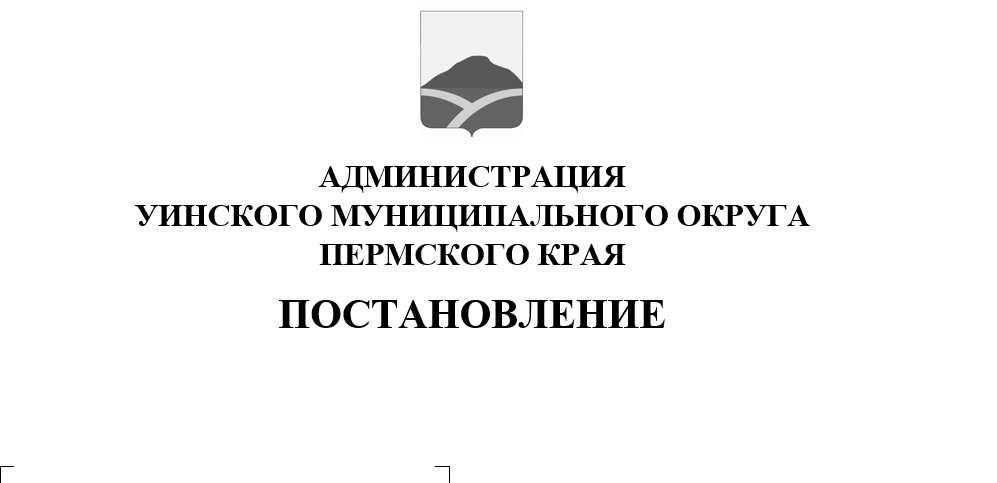 ПОСТАНОВЛЯЕТ:1. Утвердить муниципальную программу «Развитие системы образования в Уинском муниципальном округе Пермского края»  на 2022- 2024 годы (далее – Программа) согласно приложению.2. Считать утратившим силу с 01.01.2022г:- постановление администрации Уинского муниципального округа Пермского края от 11.12.2020 № 259-01-03-529 «Об утверждении муниципальной программы «Развитие системы образования в Уинском муниципальном округе Пермского края» на 2021-2023 годы.- постановление администрации Уинского муниципального округа Пермского края от 10.02.2021 №259-01-03-44 «О внесении изменений в постановление администрации Уинского муниципального округа Пермского края от 11.12.2020 № 259-01-03-529 «Об утверждении муниципальной программы «Развитие системы образования в Уинском муниципальном округе Пермского края» на 2021-2023 годы»,- постановление администрации Уинского муниципального округа Пермского края от 25.08.2021 №259-01-03-255 «О внесении изменений в постановление администрации Уинского муниципального округа Пермского края.-постановление от 11.12.2020 г. №259-01-03-529 «Об утверждении муниципальной программы «Развитие системы образования в Уинском муниципальном округе Пермского края» на 2021 – 2023 годы.3. Настоящее постановление вступает в силу после его официального опубликования (обнародования) и применяется к правоотношениям возникающим при составлении и исполнении бюджета Уинского муниципального округа Пермского края, начиная с бюджета на 2022 год и плановый период 2023, 2024 годов.4. Настоящее постановление подлежит размещению на официальном сайте администрации  Уинского муниципального округа Пермского края в сети «Интернет» в течение 15 рабочих дней со дня утверждения.5. Контроль над исполнением настоящего постановления возложить на начальника Управления образования администрации Уинского муниципального округа Копытову Н.Н.Глава муниципального округа-глава администрации Уинского муниципального округа                                                  А.Н. ЗелёнкинУТВЕРЖДЕНАпостановлением      администрацииУинского муниципальногоокругаот  № Муниципальная программа«Развитие системы образования в Уинском муниципальном округе Пермского края» на 2022 - 2024 годы»Муниципальная программа «Развитие системы образования в Уинском муниципальном округе Пермского края» на 2022 - 2024 годы (далее – Программа) определяет комплекс целей и задач по обеспечению государственной политики в сфере образования на муниципальном уровне, финансовое обеспечение и механизмы реализации мероприятий, направленных на обеспечение доступности и качества образовательных услуг, показатели их результативности и является ключевым механизмом реализации муниципальной стратегии устойчивого социально-экономического и социокультурного развития Уинского муниципального округа Пермского края в интересах человека, общества и государства.Объектом регулирования Программы являются система образования Уинского муниципального округа Пермского края. В ходе уточнения и детализации целей и задач Программы данный документ подлежит изменению в соответствии с процедурой внесения изменений. Паспорт муниципальной программыПодпрограмма «Развитие системы дошкольного образования»Характеристика текущего состояния системы дошкольного общего образования Уинского муниципального округа Пермского края, основные показатели и анализ социальных, финансово-экономических и прочих рисков реализации подпрограммы, основные проблемы, прогноз развития.Дошкольное образование является основополагающим уровнем системы общего образования, поэтому основное внимание в 2020-2021 учебном году было уделено выполнению приоритетных направлений государственной политики в сфере дошкольного образования с учетом запросов населения на образовательные услуги. Удовлетворенность потребности населения в услугах дошкольного образования составляет 100%.  Услугу дошкольного образования  в районе в истекшем учебном году получали – 519 чел., или 82 % от общей численности детей в возрасте от 1 до 7 лет против  564 дошкольников или  82,2 % в предыдущем. Анализ соответствия численности воспитанников детских садов к уровню расчетной мощности позволяет сделать вывод, что средняя наполняемость муниципальных дошкольных учреждений составила 83,4 %.  Высокий процент наполняемости групп отмечен в Уинском детском саду «Улыбка», детском саду «Солнышко» в с. Чайка.Анализ посещаемости детьми дошкольных образовательных учреждений показывает, что идет её снижение: 2018 год - 64,4 %, 2019-59,3 %, 2020-56,4 %.Руководителям необходимо принимать конкретные управленческие решения, воспитателям проводить своевременно индивидуальную работу с родителями воспитанников по вопросам посещаемости детского сада.         В образовательных организациях, реализующих программы дошкольного образования, сформирована нормативно-правовая база, включающая документы федерального, регионального, муниципального и институционального уровней, которая доведена до сведения всех заинтересованных лиц. Реализуются образовательные программы дошкольного образования, разработанные на основе примерных ОП ДО: «От рождения до школы»/Н.Е. Веракса, Т.С. Комарова, М.А. Васильева- 7 ОО, «Детство»/ Т. И. Бабаева, А. Г. Гогоберидзе, О. В. Солнцева и др.- 1 ОО). Также используются парциальные программы  «Основы безопасности детей дошкольного возраста» под редакцией Авдеевой Н.Н., Князевой Н.Л., «Безопасность» Стеркиной Р.Б.,  «Цветные Ладошки», автор И.А. Лыкова, «Будь здоров, малыш!» Т. Э. Токаева и др.,  в 5 детских садах с этно-культурным компонентом– татарский язык «Воспитание и обучение в детском саду» (К.В. Закирова).В образовательном учреждении психолого – педагогическое сопровождение рассматривается, как система деятельности всех специалистов, направленная на создание условий успешного развития каждого ребенка. В трех детских садах муниципального округа данное направление ведут 3 педагога-психолога, 1 учитель-логопед, 2 музыкальных руководителя, 1 инструктор по физическому воспитанию, в остальных детских садах воспитатели, которые проходят соответствующие курсы повышения квалификации.  При МКДОУ «Уинский детский сад «Улыбка» функционирует Служба ранней помощи. Во всех учреждениях работают консультационные пункты.	 Для реализации  проекта «Доступная среда» в с.п. детский сад «Семицветик» МБОУ «Судинская СОШ» из местного бюджета было потрачено: на ремонт помещения-69999,73 руб., на оборудование (комплекс интерактивной системы, панели для кабинета психолога) для работы с детьми ОВЗ на сумму 53095,57 руб. руб.Одним из главных показателей качества дошкольного образования является развивающая предметно-пространственная среда, созданная в соответствии с ФГОС, которая становится основой для организации увлекательной, содержательной жизни и разностороннего развития каждого ребенка. В основном пополняется за счет средств субвенций. Для пополнения и насыщения РППС с целью привлечения дополнительных средств, педагоги ОУ принимают активное участие в конкурсах и проектах различного уровня, изготавливают дидактические пособия.В детских садах округа работает 49 педагогических работников, из них 43 воспитателя, 3 музыкальных руководителя, 1 инструктор по физической культуре, 1 учитель-логопед.  23 имеют высшее образование (46,9 %), 26 среднее  профессиональное педагогическое образование.Имеют высшую квалификационную категорию – 4 педагога, первую квалификационную категорию- 9 педагогов (26,5%.) Выполняется контрольно- целевой показатель «Доля педагогических и руководящих работников дошкольных образовательных организаций, прошедших в течение трех последних лет повышение квалификации или профессиональную подготовку в общей численности педагогических и руководящих работников» -100%. Педагоги занимаются самообразованием, повышают квалификацию посредством посещения вебинаров, семинаров, курсов повышения квалификации. В детских садах имеется доступ педагогических работников к электронным образовательным ресурсам. Материально-техническое состояние детских садов и территорий соответствует действующим санитарно-эпидемиологическим требованиям к устройству, содержанию и организации режима работы в дошкольных организациях. Выявленные недостатки в ходе проверок Управлением федеральной службы по надзору в сфере защиты прав потребителей и благополучия человека по Пермскому краю (Южный территориальный отдел) планово устраняются.При создании предметно-развивающей среды воспитатели учитывают возрастные, индивидуальные особенности детей своей группы. В групповых комнатах пространство организовано, таким образом, чтобы было достаточно места для занятий игровой и самостоятельной деятельности. Так в МКДОУ  «Уинский детский сад «Улыбка» имеются студия песочной терапии, кабинет робототехники и конструирования,  холлы детского сада оформлены по разным направлениям работы: духовно-нравственное и познавательное развитие (дорожная безопасность), спортивный зал с тренажёрами, игровым и спортивным оборудованием, музыкальный зал оснащен современным оборудованием: электронное пианино, интерактивная доска, детские музыкальные инструменты, представлена литература и методические и дидактические пособия по развитию музыкальных способностей воспитанников. Разработаны электронные обучающие презентации, имеется фонотека музыкальных произведений. Во всех детских садах  имеется методическая и художественная литература для реализации образовательной программы, наглядный, демонстрационный и раздаточный материал, репродукции картин и иллюстраций, в образовательном процессе используются электронные образовательные ресурсы. Для реализации, адаптированной основной образовательной программы ДОУ используются специальные дидактические пособия и материалы, имеется разный логопедический инструментарий, иллюстративно-дидактические ресурсы.Информационная открытость детских садов обеспечивается через размещение информации на официальных сайтах. Также педагоги в работе с родителями используют чаты в социальных сетях, создают свои странички.Работа районного методического объединения педагогов ДОО осуществляется по вопросам реализации ФГОС ДО, диссеминации успешных и эффективных практик и технологий в дошкольных организациях. Развитие РППС, через проведение аудита РППС по возрастным группам, результатом которого является приобретение необходимого вспомогательного и игрового оборудования, ТСО, игр, игрушек, методической и детской художественной литературы. МКДОУ «Уинский детский сад» участвует в разработке парциальной программы по духовно-нравственному воспитанию детей старшего дошкольного возраста, также является базовым дошкольным образовательным учреждением по направлению познавательного развития детей на основе технического конструирования в Уинском районе   с августа 2017 года, в 2019 году определен подбазовым по данному направлению структурное подразделение детский сад «Семицветик» МБОУ «Судинская СОШ». Воспитанники этих детских садов ежегодно принимают участие в конкурсе «ИКаРёнок».В настоящее время педагогические коллективы детских садов освоили и интенсивно осваивает игровые технологии. Игровая технология строится как целостное образование, охватывающее, определенную часть учебного процесса и объединенное общим содержанием сюжетом, персонажем. Активно используется проектная деятельность, именно проектная деятельность, помогает связать процесс обучения и воспитания с реальными событиями из жизни ребенка, заинтересовать его, увлечь в эту деятельность,  технология «Портфолио дошкольника». Среди возможных средств развития познавательной активности дошкольников, исследовательская деятельность становиться важной ступенькой при подготовке ребенка к обучению в школе. Одним из инновационных направлений являются информационно-коммуникационные технологии. Их применение в дошкольном образовании позволяет средствами мультимедиа в доступной, привлекательной, игровой форме развить логическое мышление. В арсенале детских садов имеется сеть интернет, несколько компьютеров, мультимедийный проектор, интерактивная доска, мультстудия, телевизоры, а также фотоаппарат, цветной принтер. Также в образовательной деятельности используется «LEGO-конструирование и робототехника в ДОУ» – первый шаг в приобщении дошкольников к техническому творчеству. Новизна проекта заключается в исследовательски-технической направленности обучения, которое базируется на новых информационных технологиях, что способствует развитию информационной культуры и взаимодействию с миром технического творчества.      Дополнительное образование детей в детском саду - одно из направлений творческого, физического, социально-личного и интеллектуального развития воспитанников помимо реализуемой в дошкольных учреждениях основной общеобразовательной программы дошкольного образования. Для раннего выявления одаренных детей воспитатели проводят краткосрочные образовательные практики (КОП) по разным видам детской деятельности, педагогическую диагностику, повышают свою квалификацию, используют современные педагогические технологии в работе с детьми, в том числе с детьми ОВЗ. В приоритете - игровая, исследовательская, коммуникативная виды деятельности.     Дополнительное образование,  осуществляется в течение всего учебного года педагогическими работниками и специалистами. 47% воспитанников  охвачены  дополнительным образованием.В результате реализации Стандарта дошкольного образования в ОУ муниципального округа:приведена к единому знаменателю нормативно-правовая база;закрепился характер деятельности обучающихся (добавились к ведущей игровой - исследовательская, коммуникативная);стабилизировалось стремление педагогов к повышению квалификации, своего профессионального уровня, освоению современных педагогических технологий, технических средств обучения;реализуется эффективная кадровая политика, позволяющая реализовывать Стандарт дошкольного образования;закреплена возможность профессионального общения педагогов по обмену опытом на всех уровнях. Для успешной реализации Стандарта дошкольного образования на 2021- 2022 учебный год продолжить реализовать задачи:Продолжать создать условия оптимизации профессионального и личностного роста педагогических работников как средство для обеспечения качества образовательных услуг, в том числе  комплектование штата ОО узкими специалистов таких как: педагог-психолог, учитель-логопед.Продолжать принимать участие в значимых краевых мероприятиях, а также активизировать участие педагогов в социально-культурных, образовательных конкурсах и проектах  разного уровня для привлечения дополнительных средств на совершенствование РППС и материально-технической базы в ОУ.Продолжать создать условия для работы с детьми ОВЗ и его семьи с применением инновационных технологий.Поиск новых, современных приемов и методов взаимодействия педагога с родителями (законными представителями), направленных на повышение активности родителей как полноправных участников образовательного процесс.	 Цели, задачи и результаты реализации подпрограммы	Основным направлением государственной политики в сфере дошкольного образования детей на период реализации Программы является обеспечение равенства доступа к качественному образованию и обновление его содержания и технологий образования (включая процесс социализации) в соответствии с изменившимися потребностями населения и новыми вызовами социального, культурного, экономического развития.	Важнейшим приоритетом государственной политики на данном этапе развития образования является обеспечение доступности дошкольного образования. Вложения в сферу дошкольного общего образования признаны сегодня в мире наиболее эффективными с точки зрения повышения качества последующего образования, выравнивания стартовых возможностей.	Необходимо преодолеть существующее отставание в масштабе сектора сопровождения раннего развития детей и поддержки семейного воспитания (консультационные центры для родителей детей, не посещающих дошкольные образовательные учреждения, и др.).	Цель подпрограммы:создать в системе дошкольного общего образования возможности для современного качественного и доступного образования и позитивной социализации детей.	Задачи подпрограммы:- создание условий для развития и воспитания детей дошкольного возраста;- формирование образовательной сети, обеспечивающей равный доступ населения к услугам дошкольного образования;- модернизация содержания дошкольного образования, образовательной среды для обеспечения качества образовательной услуги в связи с введением федерального государственного образовательного стандарта;- создание и внедрение в дошкольных образовательных организациях механизма оценки качества предоставления услуг дошкольного образования;- развитие электронных услуг в сфере дошкольного образования (дошкольный портал «Контингент», электронная очередь и др.);Планируемые конечные результаты реализации подпрограммыВ рамках подпрограммы  будут обеспечены следующие результаты:- доля детей в возрасте от 1,5 до 7 лет, получающих услугу дошкольного образования в образовательных организациях Уинского муниципального округа Пермского края  – 85%;- удельный вес  численности дошкольников, обучающихся по образовательным программам дошкольного образования, соответствующим требованиям федерального государственного образовательного стандарта  дошкольного образования в общем числе дошкольников, обучающихся по программам дошкольного образования 100% . - внедрена система оценки качества дошкольного общего образования на основе показателей эффективности их деятельности в 100% дошкольных образовательных организаций;- доля детей поставленных на учет на получение услуг ДОО с использованием информационно-телекоммуникационной сети Интернет  – 85 %;- отношение среднемесячной заработной платы педагогических работников дошкольных образовательных организаций к средней заработной плате в сфере общего образования – 100%;Подпрограмма «Развитие системы начального, основного, среднего общего образования»Характеристика текущего состояния системы начального, основного, среднего общего образования Уинского муниципального округа Пермского края, основные показатели и анализ социальных, финансово-экономических и прочих рисков реализации подпрограммы, основные проблемы, прогноз развития.	На 1 сентября 2021 года система общего образования Уинского муниципального округа Пермского края состоит из 9 образовательных учреждений (1 учреждения для детей дошкольного и младшего школьного возраста, 4 основных, 4 средних школ.) (далее – ОУ), в которых обучается 1187 человека.	На протяжении трех последних лет сохраняется тенденция сокращения контингента учащихся на всех ступенях обучения.	По данным на 1 сентября 2021 года всего по Уинскому муниципальному округу Пермского края обучается 37 детей с ограниченными возможностями здоровья, 16-детей-инвалидов. Обучающиеся осваивают индивидуальные программы в общеобразовательных классах или обучаются на дому.	В Уинском муниципальном округе Пермского края, как и во всей стране, идет поэтапное введение новых федеральных государственных стандартов. С 1 сентября 2021 года по новым стандартам в Уинском муниципальном округе Пермского края обучаются 100% учащихся.Основные проблемы общего образования Уинского муниципального округа Пермского края:- недостаточная удовлетворенность населения доступностью и качеством общеобразовательных услуг;- недостаточный выбор вариативных форм получения образования для детей с различным уровнем образовательных потребностей; - недостаточный уровень доступности качественных информационных ресурсов для школьников Уинского округа, отсутствие единой районной информационной системы с инфраструктурой, обеспечивающей эффективное применение информационно-коммуникационных технологий;- несоответствие качества среднего общего образования современному уровню развития науки и общества;- недостаточность условий для обеспечения доступного качественного образования детям с ограниченными возможностями здоровья;- несоответствие материально-технической оснащенности общеобразовательных учреждений (организаций) требованиям новых образовательных стандартов; - недостаточность финансирования малокомплектных школ. Риски и меры по управлению рисками с целью минимизации их влияния на достижение цели подпрограммы.Финансовые риски Финансовые риски связаны с ограниченностью бюджетных ресурсов на цели реализации подпрограммы, а также с возможностью нецелевого и (или) неэффективного использования бюджетных средств в ходе реализации мероприятий подпрограммы. Для управления риском:требуемые объемы бюджетного финансирования обосновываются в рамках бюджетного цикла;применяется механизм финансирования муниципальных бюджетных учреждений путем выделения субсидии на выполнение муниципального задания на оказание муниципальных услуг. В муниципальном задании формулируются целевые показатели объема и качества оказания муниципальных услуг, осуществляется контроль за их выполнением. Правовые рискиРеализация отдельных мероприятий подпрограммы зависит от правовых актов, принимаемых на федеральном, краевом уровнях. Это касается вопросов, связанных с совершенствованием системы оплаты труда и внедрения эффективных контрактов в сфере общего образования, с уточнением перечней муниципальных услуг и показателей оценки их объема и качества. Для контроля ситуации будет осуществляться мониторинг разрабатываемых правовых актов на федеральном и краевом уровнях, по возможности - участие в обсуждении проектов правовых актов.Социально-психологические риски Данная группа рисков связана с необходимостью совершенствования механизма формирования субсидий на финансовое обеспечение муниципальных заданий на оказание муниципальных услуг, а также с внедрением эффективных трудовых контрактов в сфере общего образования. Для управления риском будут проводиться семинары, совещания с руководителями муниципальных учреждений, разъяснительная работа в трудовых коллективах.Кадровые рискиСвязаны с недостаточной квалификацией сотрудников для внедрения новых форм и методов работы. Для минимизации рисков будет проводиться подготовка и переподготовка кадров. Для привлечения в отрасль квалифицированных и талантливых специалистов предусмотрены меры по повышению заработной платы, а также создание материальных стимулов в зависимости от результатов профессиональной служебной деятельности.2. Цели, задачи и результаты реализации подпрограммы.	Основным направлением государственной политики в сфере общего образования детей на период реализации подпрограммы является обеспечение равенства доступа к качественному образованию и обновление его содержания и технологий образования (включая процесс социализации) в соответствии с изменившимися потребностями населения и новыми вызовами социального, культурного, экономического развития.	Целью подпрограммы является повышение доступности и качества начального общего, основного общего, среднего общего образования на основе использования технологий индивидуализации и инновационных механизмов обучения, воспитания и социализации.	Для достижения указанной цели необходимо решить следующие задачи: - формирование образовательной сети, обеспечивающей равный доступ населения к качественным услугам начального общего, основного общего, среднего общего образования, включая эффективные механизмы поддержки малокомплектных сельских школ;- развитие вариативных форм получения образования, внедрение механизмов выравнивания шансов детей из семей, находящихся в трудной жизненной ситуации, на получение качественного образования;- повышение доступности образования для детей с ограниченными возможностями здоровья в форме инклюзивного, специального коррекционного образования;- обеспечение модернизации содержания образования и образовательной среды на основе введения новых ФГОС в начальном общем, основном общем, среднем общем образовании;- развитие электронных услуг в образовании как в части организации образовательного процесса на уроках, так и вне учебной деятельности школьников, обеспечение представление качественной информации для всех участников образовательных отношений;3. Планируемые конечные результаты реализации подпрограммы.	Предполагается, что в результате реализации подпрограммы будут достигнуты следующие результаты:доля образовательных учреждений (организаций), реализующих образовательные программы общего образования, обеспечивающих условия инклюзивного образования, в общем количестве образовательных учреждений (организаций), реализующих общеобразовательные программы, достигнет 50%;доля выпускников, получивших аттестаты о среднем образовании составит 100% от общего количества выпускников средней школы;охват учащихся общеобразовательных сельских школ Уинского муниципального округа Пермского края услугой «ЭПОС» составит 100%;сохранено отношение среднемесячной заработной платы педагогических работников образовательных учреждений общего образования к средней заработной плате в экономике Уинского муниципального округа Пермского края– 100%;доля учителей, получивших в установленном порядке первую и высшую квалификационные категории и подтверждение соответствия занимаемой должности, в общей численности учителей муниципальных организаций общего образования составит 50%;4. Основные меры правового регулирования, направленные на достижения цели и конечных результатов подпрограммы.	Информация по полномочиям органов местного самоуправления в соответствии с Федеральным законом от 29.12.2012 №273-ФЗ «Об образовании в Российской Федерации»:органы местного самоуправления муниципальных районов и городских округов ведут учет детей, имеющих право на получение общего образования каждого уровня и проживающих на территориях соответствующих муниципальных образований, и форм получения образования, определенных родителями (законными представителями) детей. При выборе родителями (законными представителями) детей формы получения общего образования в форме семейного образования родители (законные представители) информируют об этом выборе орган местного самоуправления муниципального района или городского округа, на территориях которых они проживают;организация предоставления общедоступного и бесплатного дошкольного, начального общего, основного общего, среднего общего образования по основным общеобразовательным программам в муниципальных образовательных организациях (за исключением полномочий по финансовому обеспечению реализации основных общеобразовательных программ в соответствии с федеральными государственными образовательными стандартами);создание, реорганизация, ликвидация муниципальных образовательных организаций (за исключением создания органами местного самоуправления муниципальных районов муниципальных образовательных организаций высшего образования), осуществление функций и полномочий учредителей муниципальных образовательных организаций;обеспечение содержания зданий и сооружений муниципальных образовательных организаций, обустройство прилегающих к ним территорий;учет детей, подлежащих обучению по образовательным программам дошкольного, начального общего, основного общего и среднего общего образования, закрепление муниципальных образовательных организаций за конкретными территориями муниципального района, городского округа;органы местного самоуправления имеют право на создание центров психолого-педагогической, медицинской и социальной помощи.Федеральный закон от 06.10.2003 №131-ФЗ «Об общих принципах организации местного самоуправления в Российской Федерации».Федеральный закон от 24.07.1998 №124-ФЗ «Об основных гарантиях прав ребенка в Российской Федерации».Закон Пермского края от 12.03.2014 №308-ПК «Об образовании в Пермском крае».Закон Пермской области от 09.09.1996 №533-83 «О социальных гарантиях и мерах социальной поддержки семьи, материнства, отцовства и детства в Пермском крае». Закон Пермского края от 10.09.2008 № 290-ПК «О наделении органов местного самоуправления Пермского края отдельными государственными полномочиями по предоставлению мер социальной поддержки учащимся из малоимущих многодетных и малоимущих семей».Закон Пермского края от 01.06.2010 №628-ПК «О социальной поддержке педагогических работников государственных и муниципальных образовательных организаций, работающих и проживающих в сельской местности и поселках городского типа (рабочих поселках), по оплате жилого помещения и  коммунальных услуг».Постановление Правительства Пермского края от 31.10.2018 № 639-п "О внесении изменений в Порядок предоставления и расходования субвенции из бюджета Пермского края бюджетам муниципальных районов (городских округов) Пермского края на обеспечение государственных гарантий реализации прав на получение общедоступного и бесплатного дошкольного, начального общего, основного общего, среднего общего образования, а также дополнительного образования в муниципальных общеобразовательных организациях, утвержденный постановлением Правительства Пермского края от 30 мая . № 294-п, и о признании утратившими силу отдельных постановлений Правительства Пермского края в сфере образования"Постановление Правительства Пермского края от 30.05.2018 № 294-п «Об утверждении Порядка предоставления и расходования субвенции из бюджета Пермского края бюджетам муниципальных районов, муниципальных и городских округов Пермского края на обеспечение государственных гарантий реализации прав на получение общедоступного и бесплатного дошкольного, начального общего, основного общего, среднего общего образования, а также дополнительного образования в муниципальных общеобразовательных организациях»Постановление Правительства Пермского края от 03.10.2013 № 1321-п «Об утверждении государственной программы «Социальная поддержка жителей Пермского края»Постановление Правительства Пермского края от 03.10.2013 №1318-п «Об утверждении государственной программы Пермского края «Образование и молодёжная политика.Постановление Правительства Пермского края от 08.06.2010 №293-п «Об утверждении Порядка предоставления педагогическим работникам образовательных организаций, работающим и проживающим в сельской местности и поселках городского типа (рабочих поселках), мер социальной поддержки по оплате жилого помещения и коммунальных услуг».Постановление № 86-259-01-03 от 14.02.2020 г. «Об утверждении Положения по оплате труда работников муниципальных бюджетных и казенных образовательных учреждений Уинского муниципального округа Пермского края, реализующих образовательные программы начального общего, основного общего, среднего общего и дошкольного образования»Постановление правительства ПК № 563-п от 29.07.2020 «О предоставлении и распределении иных межбюджетных трансфертов бюджетам муниципальных образований Пермского края на обеспечение выплат ежемесячного денежного вознаграждения за классное руководство педагогическим работникам муниципальных образовательных организаций, реализующих образовательные программы начального общего, основного общего и среднего общего образования, в том числе адаптированные основные общеобразовательные программы, за счет средств федерального бюджета».Подпрограмма «Развитие системы воспитания и дополнительного образования»1. Характеристика текущего состояния системы дополнительного образования Уинского муниципального округа Пермского края, основные показатели и анализ социальных, финансово-экономических и прочих рисков реализации подпрограммы, основные проблемы, прогноз развития.Основные направления деятельности МБУ ДО «Уинская ДШИ» основываются на интересах, потребностях и запросах детей, родителей, педагогов.Реализация дополнительных общеобразовательных программ: - реализация дополнительных предпрофессиональных программ;-  реализация дополнительных общеразвивающих программ (в области искусств);- реализация дополнительных общеразвивающих программ (по направленностям - физкультурно-спортивная, туристско-краеведческая, художественная, техническая, естественнонаучная, социально-педагогическая).Организация  и проведение районных мероприятий.Участие в мероприятиях районного, краевого и всероссийского уровней.Культурно – досуговая деятельность с обучающимися и родителями.Информационно – методическая деятельность.Работа с детьми с ограниченными  возможностями здоровья, детьми, находящихся в социально – опасном положении и детьми из семей группы риска социально – опасного положения.Организация лагерей с дневным пребыванием в каникулярное время.В 2020 – 2021 учебном году по  дополнительным общеобразовательным программам обучалось 780 детей в возрасте от 3 до 18 лет.  600 человек обучалось по дополнительным общеобразовательным общеразвивающим программам (по направленностям) , 110 человек обучалось по дополнительным общеобразовательным общеразвивающим программам (в области искусств) и 70 человек - по дополнительным предпрофессиональным программам (в области искусств). Реализация дополнительных общеобразовательных общеразвивающих программ (по направленностям)Количество дополнительных общеразвивающих программ и обучающихся (по направленностям):Количество творческих объединений на базе ДШИ и на базе образовательных организаций округа:Количество обучающихся по возрастному диапазону:Социальный состав обучающихся:Сохранность детского контингента:Сведения о детских коллективах (объединения, секции):Из представленных количественных показателей  следует:1. В 2020-2021 году было реализовано 33 дополнительных общеразвивающих программам (по направленностям), из них 10 программ на базе ДШИ с охватом 190  человек и 23 программы на базе школ района с охватом 410  человек. Всего 600 человек в возрасте от 6 до 18 лет. Расформирования учебных групп не было.2. Количество программ и количество обучающихся за последние три года стабильное.3. Самыми востребованными направленностями остаются: художественная и физкультурно – спортивная.4. Количество обучающихся по программам художественной направленности самое большое. 5. Больше всего заняты дополнительным образованием обучающиеся  1 – 4 классов – 31% и обучающиеся  5 - 8 классов -  53%. Наибольший охват дополнительным образованием учащихся 1 – 8 классов, связан с тем, что для этой категории больше всего реализуется дополнительных общеобразовательных программ. Дети из этих классов наиболее активны и не загружены в школе, как старшеклассники,  а  для старшеклассников дополнительных образовательных программ недостаточно. Для обучающихся старших классов необходимы краткосрочные программы и дополнительные программы профессиональных проб.6. Большая  часть детей, занимающихся в учреждении – это дети из малообеспеченных семей. В этом году – это 47%.  Детей из многодетных семей занималось  32%.7. Регулярно проводится работа по привлечению  к занятиям по программам дополнительного образования, детей с ОВЗ, детей из семей, находящихся в социально-опасном положении и детей группы риска. Дети из семей СОП и ГР занимались в объединениях – «Искусница», «Здоровье»,  «Радуга», «Колорит», «Настольный теннис». Дети с ОВЗ занимались по дополнительной общеразвивающей программе –  «Здоровье». 8. Хочется отметить объединения на базе школ и педагогов совместителей, которые активно принимали участие в различных мероприятиях. Это объединения «Юные исследователи», педагог Т.А. Белобородова, «Юный журналист», педагог Э.М. Хаязова; «Журналист», педагог А.Г. Зомарева, «Креативный дизайн», педагог С.В. Гостюхина.Реализация дополнительных образовательных программ (в области искусств)Дополнительные предпрофессиональные программыДополнительные общеразвивающие программыПо итогам года средняя сохранность контингента составила 94%. На «отлично» закончили – 50 человек. На «хорошо» - 80 учащихся. Все учащиеся освоили учебную программу на 100%. Успеваемость по школе составляет 98%, выполнение учебного плана 100%. Качественная успеваемость учащихся в среднем по школе составляет: 93,5%, обученность 74,5%, средний балл – 4,2. Выбыло 11 обучающихся по причине болезни детей, нежелание ребенка продолжать обучение, загруженность в общеобразовательной школе.По дополнительным общеобразовательным общеразвивающим программам (в области искусств), закончили полный курс обучения 7 обучающихся.Характеристика достижений обучающихсяОдним из важных показателей работы учреждения  является  участие обучающихся и творческих коллективов в мероприятиях различных уровней: Участие обучающихся в мероприятиях различного уровня, стабильное. По некоторым показателям отмечается рост. В прошедшем году количество участников краевых и межмуниципальных мероприятий выросло до 50%. А участие в муниципальных мероприятиях снизилось из-за отмены мероприятий в связи с эпидемиологической ситуации.	В следующей таблице приведены данные, по участию в краевых рейтинговых мероприятиях в соответствии с Перечнем краевых мероприятий, утверждённым Министерством образования и науки Пермского края. В 2020 - 2021 учебном году обучающиеся  Уинской ДШИ приняли участие в 9 рейтинговых мероприятиях, это на два мероприятия больше чем в прошлом году. Из 138 участников рейтинговых мероприятий  14 человек стали победителями и призёрами.Наиболее значимые достиженияОрганизация  и проведение районных мероприятий         Традиционно одним из направлений деятельности учреждения является организация и проведение массовых районных мероприятий, главной целью которых является создание оптимальных условий для проявления творческих способностей детей, их самовыражения и самореализации; выявление одарённых детей, их поддержка.        Районные массовые мероприятия организуются и проводятся для обучающихся   школ округа. В начале года разрабатывается рекламный проспект, в который включается план районных мероприятий, календарь памятных дат. Рекламный проспект распространяется по школам округа. В 2020 – 2021 учебном году педагогическим коллективом было проведено 10 районных мероприятий с охватом 650 человек. 82 человека приняли участие в Муниципальном конкурсе видеороликов «Я выбираю здоровый образ жизни». 140 человек приняли участие в  Муниципальном  фестивале искусств детей и юношества «Подвиг великий и вечный». С огромным удовольствием учащиеся начальных классов Уинской школы в течение апреля и мая посещали выставку детского и юношеского творчества  «Путь к звёздам». По данной  выставке было проведено 12 экскурсий.Сведения о районных мероприятиях на базе учрежденияВ 2020 – 2021 учебном году Муниципальным бюджетным учреждением дополнительного образования  «Уинская детская школа искусств» впервые был организован и проведён Межмуниципальный конкурс художественного творчества «Волшебная палитра сказок». Цель конкурса поддержка и развитие детского художественного  творчества среди обучающихся общеобразовательных школ  и учреждений дополнительного образования.На конкурс было представлено 420 работ, выполненных обучающимися  образовательных учреждений Пермского края. В конкурсе приняли участие дети и подростки в возрасте от 5 до 17 лет из следующих территорий:- Бардымский МО (Бардымская ДШИ).-Куединский МО (Гожанская ООШ; Большегондырская СОШ; Большекустовская СОШ; Куединская СОШ; Куединская ДШИ; Куединский детский сад).- Кунгурский МО (Сергинская СОШ; ДШИ им.Р.Н. Розен;  ДШИ п.Комсомольский).- Октябрьский МО (Октябрьская ДШИ).- Ординский МО (Ашапская СОШ; Ординская ДШИ; Ординская СОШ; Ординский детский сад).- Осинский МО (ДШИ г.Оса).- Суксунский МО (Суксунский д. сад «Колосок»; Суксунская ДШИ; Тисовская СОШ-ДС).- Уинский МО (Аспинская СОШ; Верхнесыповская ООШ; Судинская СОШ; Уинская ДШИ; Уинская СОШ).- Чернушинский МО (Чернушинская ДШИ).- г.Пермь (АОУ «Траектория»).  По итогам конкурса 38 человек стали победителями, 113 человек призёрами. 	Кроме этого, внутри учреждения в сентябре-мае проведено 17 мероприятий и подготовлено 5 видеороликов в первом полугодии и два видеоролика во втором полугодии для класса общеэстетического развития «Веселый паровозик».Проведено 1 районное мероприятие «Живая классика» на котором присутствовало 20 человек. 28 апреля приняли участие во Всероссийской акции ко Дню работника скорой помощи «Символ добра и скорой помощи».В начале второго полугодия были проведены: в эстетическом классе – познавательно- игровая программа «Покормите птиц зимой», игра викторина «Снежные загадки» и конкурсно-развлекательная программа, посвященная 60-летию первого полета человека в космос «Будущие космонавты».Всего мероприятия внутри учреждения посетило 485 человек, в связи со сложившейся эпидемиологической ситуацией в течение года, они проводились без родителей. 	По итогам анализа можно сделать общие выводы:1. МБУ ДО «Уинская ДШИ» располагает необходимыми организационно-правовыми документами на ведение образовательной деятельности в соответствии с действующим законодательством Российской Федерации.  2. Имеющаяся система взаимодействия учреждения с организациями обеспечивает успешное ведение образовательной деятельности всех направлений. 3. Качественные и количественные показатели реализации образовательных программ стабильны, соответствуют муниципальному заданию.4. Контингент стабилен, расформирования учебных групп не было.5. Педагогические кадры соответствуют требованиям профессионального стандарта.6. По итогам изучения спроса, на образовательные услуги обучающиеся и родители в целом удовлетворены  уровнем и качеством полученного дополнительного образования.7. Запланированные мероприятия муниципального и межмуниципального уровня проведены.8. Участие в рейтинговых мероприятиях проводится в соответствии с перечнем краевых мероприятий.         Но, несмотря на сильные стороны развития учреждения отмечается:1.Ухудшение материально – технической базы (недостаточно  компьютеров, проекторов).2. Недостаточно учебно-методической литературы, учебников для реализации предпрофессиональных программ.3. Не достаточно со стороны педагогов уделяется внимание вопросам сохранности контингента.4. Сложность с выездом на очные этапы краевых и межмуниципальных мероприятий в связи с отсутствием транспорта.5. Нет краткосрочных дополнительных общеразвивающих программ для старшеклассников.6. Количество старшеклассников, обучающихся по дополнительным общеобразовательным программам, остаётся низкое. Риски и меры по управлению рисками с целью минимизации их влияния на достижение цели подпрограммы.Финансовые риски Финансовые риски связаны с ограниченностью бюджетных ресурсов на цели реализации подпрограммы, а также с возможностью нецелевого и (или) неэффективного использования бюджетных средств в ходе реализации мероприятий подпрограммы. Для управления риском:требуемые объемы бюджетного финансирования обосновываются в рамках бюджетного цикла;применяется механизм финансирования муниципальных бюджетных учреждений путем выделения субсидии на выполнение муниципального задания на оказание муниципальных услуг. В муниципальном задании формулируются целевые показатели объема и качества оказания муниципальных услуг, осуществляется контроль за их выполнением. Правовые рискиРеализация отдельных мероприятий подпрограммы зависит от правовых актов, принимаемых на федеральном, краевом уровнях. Это касается вопросов, связанных с совершенствованием системы оплаты труда и внедрения эффективных контрактов в сфере дополнительного образования, с уточнением перечней муниципальных услуг и показателей оценки их объема и качества. Для контроля ситуации будет осуществляться мониторинг разрабатываемых правовых актов на федеральном и краевом уровнях, по возможности - участие в обсуждении проектов правовых актов.Социально-психологические риски Данная группа рисков связана с необходимостью совершенствования механизма формирования субсидий на финансовое обеспечение муниципальных заданий на оказание муниципальных услуг, а также с внедрением эффективных трудовых контрактов в сфере дополнительного образования. Для управления риском будут проводиться семинары, совещания с руководителями муниципальных учреждений, разъяснительная работа в трудовых коллективах.Кадровые рискиСвязаны с недостаточной квалификацией сотрудников для внедрения новых форм и методов работы. Для минимизации рисков будет проводиться подготовка и переподготовка кадров. Для привлечения в отрасль квалифицированных и талантливых специалистов предусмотрены меры по повышению заработной платы, а также создание материальных стимулов в зависимости от результатов профессиональной служебной деятельности.2. Цели, задачи и результаты реализации подпрограммы.Приоритетной задачей развития сферы воспитания и дополнительного образования является повышение доступности услуг и обеспечение их соответствия изменяющимся потребностям населения. С этой целью необходимо обеспечить обновление спектра программ за счет модернизации организационных моделей.В государственной политике в сфере воспитания и дополнительного образования детей сохраняется приоритет нравственного и гражданского воспитания подрастающего поколения. Его реализация будет обеспечиваться через введение соответствующих элементов федеральных государственных образовательных стандартов, развитие практик социального проектирования и добровольческой деятельности на базе школ и организаций дополнительного образования, современные программы социализации детей в каникулярный период.Цели подпрограммы: создать условия для модернизации и устойчивого развития сферы дополнительного образования, обеспечивающих увеличение масштаба деятельности, качества услуг и разнообразия ресурсов для социальной адаптации, разностороннего развития и самореализации подрастающего поколения, формирования у него ценностей и компетенций для профессионального и жизненного самоопределения. Задачи подпрограммы:закрепление и обеспечение социальных гарантий государства в сфере дополнительного образования детей; создание условий для эффективного использования ресурсов дополнительного образования в интересах детей, семьи, общества и государства;развитие механизмов вовлечения детей в сферу дополнительного образования;обеспечение доступности услуг дополнительного образования для граждан независимо от места жительства, социально-экономического статуса,  состояния здоровья;разработка мер, направленных на поиск и поддержку талантливых детей;разработка мер, направленных на творческое развитие и воспитание детей;формирование законопослушного поведения детей Уинского муниципального округа Пермского края;создание современной инфраструктуры неформального образования и социализации для формирования у обучающихся социальных компетенций, гражданских установок, культуры здорового образа жизни, функциональной грамотности.3. Планируемые конечные результаты реализации подпрограммы.Охват детей в возрасте 5-18 лет программами дополнительного образования детей (удельный вес численности детей, получающих услуги дополнительного образования, в общей численности детей в возрасте 5-18 лет) сохранится на уровне 70%;доля детей и молодежи, ставших победителями и призерами краевых, Всероссийских, международных мероприятий (от общего контингента обучающихся) составит не менее 20% к 2024 году;отношение средней заработной платы педагогических работников учреждений дополнительного образования детей к средней заработной плате в регионе- 100%.4. Основные меры правового регулирования, направленные на достижения цели и конечных результатов подпрограммы.Для реализации мероприятий подпрограммы 3 приняты следующие нормативно-правовые акты:Федеральный закон от 06.10.2003 №131-ФЗ «Об общих принципах организации местного самоуправления в Российской Федерации».Федеральный закон от 29.12.2012 №273-ФЗ «Об образовании в Российской Федерации»Указ Президента РФ от 07.05.2012 №599 «О мерах по реализации государственной политики в области образования и науки»Приказ Министерства Просвещения РФ от 09.11.2018 №196 «Об утверждении Порядка организации и осуществления образовательной деятельности по дополнительным общеобразовательным программам»Закон Пермского края от 12.03.2014 №308-ПК «Об образовании в Пермском крае».Подпрограмма «Организация в каникулярное время отдыха, оздоровления и занятости детей»1. Характеристика текущего состояния организации в каникулярное время отдыха, оздоровления и занятости детей Уинского муниципального округа Пермского края, основные показатели и анализ социальных, финансово-экономических и прочих рисков реализации подпрограммы, основные проблемы, прогноз развития.Постановлениями Правительства Российской Федерации, Губернатора Пермского края, решениями краевой межведомственной комиссии определены приоритетные направления в организации оздоровительной кампании в Пермском крае, среди них:- обеспечение в первоочередном порядке отдыха, оздоровления, занятости детей, находящихся в трудной жизненной ситуации;- развитие и внедрение малозатратных форм отдыха, оздоровления, занятости детей (лагеря труда и отдыха, профильные, палаточные лагеря, временные рабочие места для детей в возрасте от 14 до 18 лет), профилактика безнадзорности и правонарушений подростков;- полноценного питания детей, безопасности их жизни и здоровья, противопожарной безопасности в учреждениях для отдыха, оздоровления, занятости детей в каникулярное время.Под отдыхом, оздоровлением детей понимается комплекс условий и мероприятий, обеспечивающих развитие творческого потенциала личности, охрану и укрепление здоровья, профилактику заболеваний, соблюдение санитарно-гигиенических и противоэпидемических требований, закаливание организма, занятия физической культурой, спортом, формирование здорового образа жизни, режим питания и жизнедеятельности.Организация отдыха, оздоровления, занятости в Уинском муниципальном районе строится по следующим направлениям:1. Организация работы муниципальных лагерей дневного пребывания. Организация досуговой деятельности.2. Трудоустройство подростков из наиболее социально уязвимых групп населения.3. Организация работы в муниципальных лагерях труда и отдыха.4. Организация малозатратных форм отдыха.Осуществляется в основном в летний период, в который функционируют следующие организации:9  лагерей с дневным пребыванием детей, 8 лагерей труда и отдыха, 4  разновозрастных площадок пребывания, организуемых на базе образовательных организаций;Необходимость подготовки подпрограммы вызвана тем, что на территории Уинского муниципального округа ежегодно увеличивается количество детей, нуждающихся в особой поддержке - это дети из малообеспеченных семей, неполных семей, из неблагополучных семей.  В период летней оздоровительной кампании 2021 года занятость детей и подростков, обучающихся в образовательных организациях Уинского муниципального округа Пермского края, охваченных разными формами отдыха, оздоровления и занятости в каникулярное время составила 86.2%, из них основная часть детей из многодетных и малообеспеченных семей. Проблема занятости детей в каникулярный период остаётся актуальной и требует самого пристального внимания, т.к. в каникулярное время у подростков появляется много свободного времени. Родители не всегда могут организовать досуговую деятельность детей на каникулах в силу материальных, социальных и других причин. Реализация программы «Организация отдыха, оздоровления и занятости детей и подростков в каникулярное время» позволит в сложившейся экономической ситуации охватить организованным отдыхом не менее 90% детей, обучающихся в образовательных учреждениях.2. Цели, задачи  подпрограммы.Основной целью Программы является создание правовых, экономических и организационных условий, направленных на стабилизацию отдыха, оздоровления и занятости детей и подростков в современных условиях через решение следующих задач:- обеспечение отдыха, оздоровления и занятости детей, обучающихся в муниципальных образовательных учреждениях, в том числе детей, состоящих на различных учетах, а также других категорий детей, находящихся в трудной жизненной ситуации;- оказание услуг отдыха и оздоровления детей, поддерживать новые и эффективные формы организации отдыха и оздоровления детей, развивать малозатратные формы и семейный отдых;- организация трудоустройства несовершеннолетних в период летних каникул;- пропаганду здорового образа жизни, развитие потребности к активным занятиям физической культурой и спортом.Планируемые конечные результаты реализации подпрограммы.- Координация действий всех участвующих в летней кампании организаций оздоровления, отдыха и занятости детей и подростков;-охват детей в возрасте 7-17 лет позволит охватить организованным отдыхом (удельный вес численности детей, получающих услуги отдыха и оздоровления, в общей численности детей) на уровне 90%;- трудоустройство несовершеннолетних в период летних каникул будет сохраняться на уровне 70 человек.4. Основные меры правового регулирования, направленные на достижения цели и конечных результатов подпрограммы.Для реализации мероприятий подпрограммы приняты следующие нормативно-правовые акты:Закон Пермского края от 05.02.2016 № 602-ПК «Об организации и обеспечении отдыха детей и их оздоровления в Пермском крае»; Постановлением Правительства Пермского края от25.11.2020 № 902-п "Об утверждении Порядка предоставления родителям компенсации части расходов на оплату стоимости самостоятельно приобретенной путевки в загородные лагеря отдыха и оздоровления детей, детские оздоровительные лагеря санаторного типа, расположенные на территории Российской Федерации, детские специализированные (профильные) лагеря, расположенные на территории Пермского края".Постановление Правительства Пермского края от 07.03.2019 № 143-п «Об обеспечении отдыха и оздоровления детей в Пермском крае» Подпрограмма «Развитие физической культуры и спорта в образовательных учреждениях»1. Характеристика текущего состояния развития физической культуры и спорта Уинского муниципального округа Пермского края, основные показатели и анализ социальных, финансово-экономических и прочих рисков реализации подпрограммы, основные проблемы, прогноз развития.Основными организационными формами внеклассной физкультурно-спортивной деятельности являются коллективные занятия в спортивных кружках и секциях. В 2020 – 2021 учебном году в школах были организованы кружки и секции, в которых были задействованы 570 учащихся, что составило 46,6%:Таблица 11. «Перечень спортивных кружков и секций»В течение года в школах было проведено 49 спортивно – оздоровительных мероприятий, в которых приняли участие 3780 детей.2. Цели, задачи и результаты реализации подпрограммыГлавной целью подпрограммы является создание условий для эффективного использования возможностей физической культуры и спорта во всестороннем физическом и духовном развитии личности, укрепления здоровья и профилактике заболеваний, рациональном проведении досуга, адаптации к условиям современной жизни, формировании потребности в регулярных занятиях физической культурой и спортом, осуществления для этого необходимых условий. Задачи подпрограммы:- обеспечение и защита прав на равный доступ к занятиям физической культурой и спортом, создание и совершенствование системы физического воспитания, проведения спортивно-массовых и спортивных мероприятий. - создание условий для физического развития, сохранения и укрепления здоровья детей, развития массовых видов спорта на территории муниципального округа. - пропаганда физической культуры и спорта с учетом возрастных особенностей. - привлечение максимального количества учащихся к регулярным занятиям физической культурой и спортом;- организация активного досуга;- повышение уровня физической подготовленности и спортивного мастерства;- укрепление здоровья и пропаганда здорового образа жизни среди учащихся;- отвлечение от негативных явлений современной жизни.   3. Планируемые конечные результаты реализации подпрограммыОсновным ожидаемым конечным результатом реализации подпрограммы является устойчивое развитие физической культуры и спорта, что характеризуется ростом количественных показателей и качественной оценкой изменений, происходящих в сфере физической культуры и спорта.Реализация подпрограммы позволит привлечь к систематическим занятиям физической культурой и спортом и приобщить к здоровому образу жизни учащихся.По итогам реализации подпрограммы ожидается достижение следующих показателей:-  доли школьников, посещающих занятия физкультурно-оздоровительных групп и спортивных секций, в общем количестве детей соответствующего возраста с 47% в 2022 году до 48% к 2024 году;  количество детей и молодежи, ставших победителями и призерами краевых спортивных соревнований (от общего контингента обучающихся) составит не менее 42 человек к 2024 году;7. Основные меры правового регулирования, направленные на достижение цели и (или) конечных результатов подпрограммыОсновными мерами правового регулирования в сфере физической культуры и спорта, направленными на достижение целей и конечных результатов подпрограммы, являются разработка и утверждение порядков реализации отдельных проектов и мероприятий, порядков предоставления субсидий на реализацию отдельных проектов и мероприятий подпрограммы.Для реализации мероприятий подпрограммы применяются следующие нормативно-правовые акты:Федеральный закон от 04.12.2007 № 329-ФЗ «О физической культуре и спорте в Российской Федерации»;Постановление Правительства Пермского края от 03.10.2013 №1324-п  «Об утверждении государственной программы «Спортивное Прикамье».Подпрограмма  «Развитие системы управления образования»
1. Характеристика текущего состояния системы управления образования Уинского муниципального округа Пермского края, основные показатели и анализ социальных, финансово-экономических и прочих рисков реализации подпрограммы, основные проблемы, прогноз развития.Подпрограмма "Развитие системы управления образования" направлена на существенное повышение качества управления процессами развития системы образования. В последние годы в сфере образования реализуется большое количество различных мер, направленных на развитие образования. Для контроля за их реализацией были созданы отдельные механизмы мониторинга процессов, происходящих в системе образования. К ним можно отнести, в частности, мониторинг, созданный в рамках реализации комплексных проектов модернизации образования на сайте http://kpmo.ru, на базе которого в настоящее время осуществляется мониторинг реализации национальной образовательной инициативы "Наша новая школа", модернизации региональных систем общего образования.В последнее время произошло существенное расширение и качественное обновление информационно-технологической инфраструктуры в сфере образования. Министерством образования и науки Пермского края, Государственной инспекцией по надзору и контролю в сфере образования Пермского края, образовательными организациями ведется работа по развитию информационно-технологической инфраструктуры в сфере образования: сайтов, порталов, на которых размещается специализированная информация по образованию. Такая работа нуждается в поддержке, технологическом и методическом обновлении.Основная работа по обеспечению функционирования образовательных организаций осуществляется в рамках полномочий управления учреждениями образования администрации района.Управление учреждениями образования:является главным распорядителем средств бюджета по отрасли «Образование»; выполняет функции и полномочия учредителя муниципальных образовательных организаций дошкольного, начального общего, основного общего, среднего общего образования, а также отдельных муниципальных образовательных организаций дополнительного образования детей.Модернизация системы образования, внедрение федеральных государственных стандартов общего образования, инновационных форм и методов обучения предъявляют все более высокие требования к личности и профессиональной компетентности педагогических работников. В  муниципальных образовательных учреждениях работает 397 работников, в том числе 243 педагогических работников. Количество образовательных учрежденийСредний возраст учителей составляет 43 года. Росту профессионального мастерства, аналитическому подходу к результатам своей профессиональной служебной деятельности способствует аттестация кадров. Аттестация проводится в соответствии с порядком, установленным приказом  Министерства образования и науки Российской Федерации от 07.04.2014 г. № 276 «Об утверждении Порядка проведения аттестации педагогических работников организаций, осуществляющих образовательную деятельность». Аттестация руководящих работников образовательных учреждений проводится учредителем.Для повышения престижности профессии учителя, материальной и моральной поддержки учителей в районе ежегодно проводятся конкурсы профессионального мастерства «Учитель года». Конкурс «Учитель года» направлен на выявление и поддержку талантливых педагогов,  создание условий для раскрытия их творческого потенциала, стимулирование дальнейшего профессионального роста.Муниципальный конкурс «Учитель года» становится все более популярным среди педагогических работников района. В муниципальном конкурсе профессионального мастерства «Учитель года-2021» приняли участие 8 педагогов школ района. В номинациях «Учитель» - 5 человек, в номинации «Классный руководитель» - 3 человека. Также педагоги принимают участие в различных конкурсах, проводимых на региональном и федеральном уровнях. В практике работы применяются механизмы поощрения и стимулирования педагогов за достигнутые результаты в профессиональной деятельности. Благодаря активной инновационной и экспериментальной деятельности отдельных педагогических работников и коллективов муниципальных образовательных учреждений, реализуемые ими программы и проекты в сфере образования получают финансовую поддержку в виде грантов из различных источников. Для повышения эффективности и результативности деятельности образовательных учреждений предстоит разработать и внедрить систему мотивации для руководителей и педагогических работников и осуществить переход к эффективному контракту, в котором установить зависимость оплаты труда от результатов их профессиональной служебной деятельности. Риски и меры по управлению рисками с целью минимизации их влияния на достижение цели подпрограммы.К основным рискам реализации подпрограммы относятся:финансово-экономические риски: недофинансирование мероприятий подпрограммы, в том числе со стороны региона, муниципалитета, образовательных организаций;нормативные правовые риски: непринятие или несвоевременное принятие необходимых нормативных актов, внесение существенных изменений в Федеральный закон от 29 декабря . N 273-ФЗ "Об образовании в Российской Федерации" и другие федеральные и региональные законы, влияющие на мероприятия подпрограммы;организационные, информационные и управленческие риски: недостаточная проработка вопросов, решаемых в рамках подпрограммы, недостаточная подготовка управленческого потенциала, неадекватность системы мониторинга реализации подпрограммы, отставание от сроков реализации мероприятий;социальные риски, связанные с сопротивлением населения, профессиональной общественности и политических партий и движений целям и реализации подпрограммы;риски, связанные с муниципальными особенностями: непонимание задач и приоритетов развития образования.Основные риски подпрограммы и пути их минимизации обозначены в таблице 16.Таблица 16. – «Риски подпрограммы и пути их минимизации»2. Цели, задачи и результаты реализации подпрограммы.Приоритетами государственной политики в сфере реализации государственной подпрограммы «Развитие системы управления образования» являются:Осуществление полномочий управлением учреждениями образования установленных федеральным законом № 273-ФЗ от 29.12.2012 «Об образовании в Российской Федерации» и других нормативных документов  регламентирующих деятельность сферы образования.Цель подпрограммы:Повышение эффективности и результативности системы образованияЗадачи подпрограммы:Осуществление установленных полномочий (функций) Управлением образования, организация эффективного управления системой образования .Информационно-методическое обеспечение образовательного процесса, в том числе методическое сопровождение введения ФГОС.Организация повышения квалификации педагогических работников и руководителей муниципальных образовательных учреждений.Совершенствование финансово-экономических и организационно-управленческих механизмов в сфере образования, направленных на повышение эффективности и результативности деятельности муниципальных образовательных организаций.Организация внедрения системы мотивации руководителей и педагогических работников муниципальных образовательных учреждений на достижение результатов профессиональной служебной деятельности.Процессы, на которые влияют запускаемые механизмы:повышение социального статуса педагога в социуме;повышение мобильности педагогов Уинского муниципального округа Пермского края, их способности ориентироваться на рынке образовательных услуг, включая их участие в творческом и сетевом взаимодействии, обеспечивающем образовательный процесс, ориентированный на личность обучающегося;создание современной конкурентной образовательной среды в Уинском муниципальном округе Пермского края;повышение открытости системы образования;становление нового качества образования в Уинском муниципальном округе Пермского края;достижение равенства возможностей в получении качественного образования вне зависимости от места проживания, уровня достатка, социальной и национальной принадлежности.3.  Планируемые конечные результаты реализации подпрограммыРеализация мероприятий подпрограммы позволит достичь следующих основных результатов:1. Доля учителей, получивших в установленном порядке первую и высшую квалификационные категории и подтверждение соответствия занимаемой должности, в общей численности учителей муниципальных организаций общего образования 50%.Перечень и характеристика основных мероприятий подпрограммы.Подпрограмма  содержит перечень основных мероприятий, направленных на реализацию приоритетов государственной политики в сфере управления учреждениями образования.Основное мероприятие «Обеспечение выполнения функций муниципальными органами»Выполнение мероприятий подразумевает решение следующих вопросов и достижения определенных результатов.Осуществление установленных полномочий (функций) Управлением образования, организация эффективного управления системой образования.Разработка и внедрение механизмов эффективного контракта с руководителями и педагогическими работниками образовательных учреждений  (организаций) всех уровней;Совершенствование качества предоставления муниципальных услуг в сфере образования на муниципальном уровне.Приведение муниципальных правовых актов в соответствие с требованиями законодательства РФ в сфере организации предоставления муниципальных услуг Регламентация деятельности по выполнению функций муниципального управления и оказания муниципальных услуг, предоставляемых в соответствии с запросами населенияРазработка административных регламентов предоставления и контроля за предоставлением муниципальной услуги, внесение изменений в утвержденные регламентыРазмещение информации об оказании муниципальных услуг на портале государственных (муниципальных) услугРазмещение на портале государственных (муниципальных) услуг, образцов заявлений на предоставление муниципальной услуги в электронном виде.- Совершенствование системы  муниципального мониторинга в сфере образования Уинского муниципального  округа Пермского краяРазработка административных регламентов для организации и проведения мониторингов системы образования муниципального округа в соответствии с частью 5 статьи 97 Федерального закона "Об образовании в Российской ФедерацииРегулярный мониторинг с заданной периодичностью, включающий сбор и обработку данных (статистических и социологических) в соответствии постановлением Правительства РФ от 05.08.2013 № 662 «Об осуществлении мониторинга системы образования»Проведение самообследования образовательными организациями  в соответствии с приказом Министерства образования и науки РФ от 14.06.2013 № 462 «Об утверждении порядка проведения самообследования образовательной организацией»Методический аудит  образовательных организаций Уинского муниципального округа Пермского краяФормирование ежегодного доклада по результатам деятельности системы образованияОбеспечение мониторинга функционирования и результативности системы образования Уинского муниципального округа Пермского края.Реализация данного мероприятия направлена на достижение следующих результатов:Укреплению участия общественности в  управлении  образовательными учреждения (организациями) Наличие системы мониторинга и контроля в системе образования  муниципального округа. 100% образовательных организаций включены в мониторинг.Осуществлен переход на эффективный контракт 100% руководителей образовательных организаций и педагогических работников  в образовательных организациях района. Увеличена доля общеобразовательных учреждений (организаций), обеспеченных лицензиями на осуществление образовательной деятельности, составляет до 100%;100% образовательных организаций имеют свидетельство об аккредитации.Основное мероприятие «Обеспечение деятельности казенных учреждений»В результате данного мероприятия будут достигнуты следующие результаты:Осуществление бухгалтерского учета и хозяйственного обслуживания в муниципальных образовательных учреждениях, подведомственных Управлению образования без замечаний.Основное мероприятие «Обеспечение деятельности казенного учреждения по работе по мониторингу и развитию образования»Выполнение мероприятия подразумевает решение следующих вопросов и достижения определенных результатов.Создание условий для развития кадрового потенциала отрасли образованияМероприятия, обеспечивающие кадровую политику в сфере образования.Организация работ по сбору заявок на участие в конкурсном отборе по направлению "Лучшие учителя" приоритетного национального проекта "Образование";Организация и проведение аттестации педагогических работников образовательных учрежденийОрганизация и проведение аттестации руководителей муниципальных образовательных учреждений, подведомственных Управлению образования.Методическое  информационное сопровождение заполнения сайта "Электронное портфолио педагогов».Семинары, конференции, форумы, конкурсы и другие формы мероприятий по обмену опытом с участием педагогических работниковУчастие в краевых педагогических конференциях, конкурсах, фестивалях по обмену инновационным опытомМетодическое обеспечение образовательного процесса, в том числе методическое сопровождение введения ФГОС.Организация  курсов повышения квалификации педагогических и руководящих работников системы образовательных организаций.Методическое и информационное сопровождение Единого электронного банка образовательных программ.Организация методического сопровождения внедрения федеральных государственных образовательных стандартов начального общего образовании (ФГОС НОО), федеральных государственных образовательных стандартов основного общего образовании (ФГОС ООО), федеральных государственных образовательных стандартов дошкольного образования (ФГОС ДО) в образовательных учреждениях.Организация прохождения обучения на курсах повышения квалификации педагогических и управленческих кадров по новым федеральным государственным стандартам начального и  основного общего и  дошкольного образования.Обеспечение открытости и доступности информации о деятельности системы образования Уинского муниципального округа Пермского края.Муниципальный конкурс для образовательных организаций «Лучший сайт образовательной организации».Информационное сопровождение деятельности системы образования  (техническое сопровождение сайта Управления  образования)Информационное и СМИ-сопровождение функционирования и развития системы образования Уинского муниципального округа Пермского краяОрганизация работ по информированию населения об организации предоставления дошкольного, общего, дополнительного образования детей В результате данного мероприятия будут достигнуты следующие результаты:- увеличен удельный вес численности педагогических работников образования  прошедших переподготовку, в общей численности педагогических работников образования до 100%;- численность педагогических и руководящих работников образовательных организаций, участвующих в различных формах обучающих мероприятий и мероприятий по обмену опытом, составит не менее 50% ежегодно;- размещение на официальных сайтах всех школ (100%) страниц или разделов для представления результатов деятельности школ и достижений учащихся, полученных с использованием современного учебного оборудования.- высокий уровень открытости информации о результатах развития муниципальной системы образования, в том числе через ежегодную публикацию доклада на официальном сайте управления учреждениями образования .Основное мероприятие «Прочие мероприятия в области образования»Внедрение современных образовательных технологий в ДОУ (подключение детских садов к сети Интернет), создание сайтов учреждений и их обслуживание.Награждение педагогов, педагогов- юбиляров 50, 55, 60, 65 летРайонный праздник, посвященный Дню учителя и Дню дошкольного работника. Юбилейные даты образовательных учреждений Проведение муниципального праздника «День знаний»Проведение мероприятий, посвященных «Дню защиты детей»Проведение муниципального конкурса «Ученик года»Организация и проведение муниципального конкурса «Учитель года»Организация и проведение муниципальной Августовской педагогической конференции;Новогоднее представление  для детей инвалидов района.В результате данного мероприятия будут достигнуты следующие результаты:Создание благоприятных условий для обеспечения доступного и качественного образования.Создание на муниципальном уровне условий для выявления, развития и поддержки одаренных детейОсновное мероприятие «Предоставление  выплаты компенсации части  родительской платы за присмотр и уход за ребёнком  в образовательных организациях, реализующих  общеобразовательную  программу дошкольного образованияВ результате данного мероприятия будут достигнуты следующие результаты:Администрирование выплат компенсации части  родительской платы за присмотр и уход за ребёнком  в образовательных организациях, реализующих  общеобразовательную  программу дошкольного образованияПеречень основных мероприятий, мероприятий подпрограммы с указанием сроков их реализации и ожидаемых результатов обозначен в приложении 1 к Программе.7. Основные меры правового регулирования, направленные на достижения цели и конечных результатов подпрограммы.Для реализации мероприятий подпрограммы  приняты следующие нормативно-правовые акты:Федеральный закон Российской Федерации от 29 декабря 2012 № 273-ФЗ «Об образовании в Российской Федерации».Федеральный закон Российской Федерации от 6 декабря . N 402-ФЗ "О бухгалтерском учете"Федеральный закон «О контрактной системе в сфере закупок товаров, работ, услуг для обеспечения государственных и муниципальных нужд» от 05 апреля 2013 №44-ФЗЗакон Пермского края от 12 марта 2014 г. N 308-ПК "Об образовании в Пермском крае" Приложение 	к постановлению	администрации Уинского	муниципального округа	Пермского     	края	от	  №Перечень  показателей муниципальной программы Приложениек постановлению	администрации Уинского	муниципального округа Пермского 	края	от	    №Финансовое обеспечение реализации муниципальной программы«Развитие системы образования в Уинском муниципальном округе Пермского края на 2022 – 2024 годы» за счет всех источников финансированияПриложение 																к постановлению																администрации Уинского																муниципального округа 																Пермского края																от            №Финансовое обеспечение реализации муниципальной программы«Развитие системы образования в Уинском муниципальном округе Пермского края на 2022 – 2024 годы»за счет средств бюджета Уинского муниципального округа Пермского краяПриложение 	к постановлению	администрации Уинского	муниципального округа	Пермского     	края	от	  №Финансовое обеспечение реализации муниципальной программы"Развитие системы образования в Уинском муниципальном округе Пермского края на 2022 – 2024 годы»за счет краевого бюджетаПриложение 	к постановлению	администрации Уинского	муниципального округа	Пермского     	края	от	  №Финансовое обеспечение реализации муниципальной программы"Развитие системы образования в Уинском муниципальном округе Пермского края на 2022 – 2024 годы» за счет средств федерального бюджета Приложениек постановлению	администрации Уинского	муниципального округа	Пермского     	края	от	  №Планмероприятий по реализации муниципальной программы" Развитие системы образования в Уинском муниципальном округе Пермского края на 2022 – 2024 года "на очередной финансовый год и плановый период1Наименование муниципальной программы«Развитие системы образования в Уинском муниципальном округе Пермского края на 2022 – 2024 годы»«Развитие системы образования в Уинском муниципальном округе Пермского края на 2022 – 2024 годы»«Развитие системы образования в Уинском муниципальном округе Пермского края на 2022 – 2024 годы»«Развитие системы образования в Уинском муниципальном округе Пермского края на 2022 – 2024 годы»«Развитие системы образования в Уинском муниципальном округе Пермского края на 2022 – 2024 годы»2Цели задачи  муниципальной программыКомплексное и эффективное развитие муниципальной системы образования, обеспечивающее повышение доступности и  качества образования, посредством создания условий для индивидуализации образования и использования инновационных механизмов воспитания и социализации личности, как важного фактора устойчивого социально-экономического и социокультурного развития округа в интересах человека, общества и государства.Формирование гибкой, подотчетной обществу системы непрерывного образования, развивающей человеческий потенциал, обеспечивающей текущие и перспективные потребности социально- экономического развития Уинского муниципального округа Пермского края.Развитие инфраструктуры и организационно-экономических механизмов, обеспечивающих максимально равную доступность услуг дошкольного, общего, дополнительного образования детей.Модернизация образовательных программ в системах дошкольного, общего, дополнительного образования детей, направленная на достижение современного качества учебных результатов и результатов социализации.Создание условий для развития кадрового потенциала отрасли образования.Обеспечение совершенствования системы управления отраслью образования и повышения эффективности деятельности ее институтов.Предоставление мер социальной поддержки педагогическим работникам муниципальных общеобразовательных организации.Реализация муниципальных программ, приоритетных муниципальных проектов в рамках приоритетных региональных проектов, инвестиционных проектов муниципальных образований.Комплексное и эффективное развитие муниципальной системы образования, обеспечивающее повышение доступности и  качества образования, посредством создания условий для индивидуализации образования и использования инновационных механизмов воспитания и социализации личности, как важного фактора устойчивого социально-экономического и социокультурного развития округа в интересах человека, общества и государства.Формирование гибкой, подотчетной обществу системы непрерывного образования, развивающей человеческий потенциал, обеспечивающей текущие и перспективные потребности социально- экономического развития Уинского муниципального округа Пермского края.Развитие инфраструктуры и организационно-экономических механизмов, обеспечивающих максимально равную доступность услуг дошкольного, общего, дополнительного образования детей.Модернизация образовательных программ в системах дошкольного, общего, дополнительного образования детей, направленная на достижение современного качества учебных результатов и результатов социализации.Создание условий для развития кадрового потенциала отрасли образования.Обеспечение совершенствования системы управления отраслью образования и повышения эффективности деятельности ее институтов.Предоставление мер социальной поддержки педагогическим работникам муниципальных общеобразовательных организации.Реализация муниципальных программ, приоритетных муниципальных проектов в рамках приоритетных региональных проектов, инвестиционных проектов муниципальных образований.Комплексное и эффективное развитие муниципальной системы образования, обеспечивающее повышение доступности и  качества образования, посредством создания условий для индивидуализации образования и использования инновационных механизмов воспитания и социализации личности, как важного фактора устойчивого социально-экономического и социокультурного развития округа в интересах человека, общества и государства.Формирование гибкой, подотчетной обществу системы непрерывного образования, развивающей человеческий потенциал, обеспечивающей текущие и перспективные потребности социально- экономического развития Уинского муниципального округа Пермского края.Развитие инфраструктуры и организационно-экономических механизмов, обеспечивающих максимально равную доступность услуг дошкольного, общего, дополнительного образования детей.Модернизация образовательных программ в системах дошкольного, общего, дополнительного образования детей, направленная на достижение современного качества учебных результатов и результатов социализации.Создание условий для развития кадрового потенциала отрасли образования.Обеспечение совершенствования системы управления отраслью образования и повышения эффективности деятельности ее институтов.Предоставление мер социальной поддержки педагогическим работникам муниципальных общеобразовательных организации.Реализация муниципальных программ, приоритетных муниципальных проектов в рамках приоритетных региональных проектов, инвестиционных проектов муниципальных образований.Комплексное и эффективное развитие муниципальной системы образования, обеспечивающее повышение доступности и  качества образования, посредством создания условий для индивидуализации образования и использования инновационных механизмов воспитания и социализации личности, как важного фактора устойчивого социально-экономического и социокультурного развития округа в интересах человека, общества и государства.Формирование гибкой, подотчетной обществу системы непрерывного образования, развивающей человеческий потенциал, обеспечивающей текущие и перспективные потребности социально- экономического развития Уинского муниципального округа Пермского края.Развитие инфраструктуры и организационно-экономических механизмов, обеспечивающих максимально равную доступность услуг дошкольного, общего, дополнительного образования детей.Модернизация образовательных программ в системах дошкольного, общего, дополнительного образования детей, направленная на достижение современного качества учебных результатов и результатов социализации.Создание условий для развития кадрового потенциала отрасли образования.Обеспечение совершенствования системы управления отраслью образования и повышения эффективности деятельности ее институтов.Предоставление мер социальной поддержки педагогическим работникам муниципальных общеобразовательных организации.Реализация муниципальных программ, приоритетных муниципальных проектов в рамках приоритетных региональных проектов, инвестиционных проектов муниципальных образований.Комплексное и эффективное развитие муниципальной системы образования, обеспечивающее повышение доступности и  качества образования, посредством создания условий для индивидуализации образования и использования инновационных механизмов воспитания и социализации личности, как важного фактора устойчивого социально-экономического и социокультурного развития округа в интересах человека, общества и государства.Формирование гибкой, подотчетной обществу системы непрерывного образования, развивающей человеческий потенциал, обеспечивающей текущие и перспективные потребности социально- экономического развития Уинского муниципального округа Пермского края.Развитие инфраструктуры и организационно-экономических механизмов, обеспечивающих максимально равную доступность услуг дошкольного, общего, дополнительного образования детей.Модернизация образовательных программ в системах дошкольного, общего, дополнительного образования детей, направленная на достижение современного качества учебных результатов и результатов социализации.Создание условий для развития кадрового потенциала отрасли образования.Обеспечение совершенствования системы управления отраслью образования и повышения эффективности деятельности ее институтов.Предоставление мер социальной поддержки педагогическим работникам муниципальных общеобразовательных организации.Реализация муниципальных программ, приоритетных муниципальных проектов в рамках приоритетных региональных проектов, инвестиционных проектов муниципальных образований.3Сроки и этапы реализации муниципальной программы2022– 2024 годы без выделения этапов2022– 2024 годы без выделения этапов2022– 2024 годы без выделения этапов2022– 2024 годы без выделения этапов2022– 2024 годы без выделения этапов4Ожидаемые  результаты муниципальной программыЛиквидирована очередность для детей в возрасте от 3 до 7 лет в дошкольные образовательные организации;- доля детей, охваченных образовательными программами дополнительного образования в общей численности детей и молодежи в возрасте 5 – 18 лет сохранится на прежнем уровне;- удельный вес учащихся организаций общего образования, обучающихся в соответствии с новым федеральным государственным образовательным стандартом достигнет 100%;- доля учащихся охваченных услугой «ЭПОС»- уровень заработной платы педагогических работников образовательных организаций составит:- педагогических работников образовательных организаций дошкольного образования - уровень средней заработной платы в общем образовании в Уинском муниципальном округе Пермского края;- педагогических работников образовательных организаций общего образования - уровень средней заработной платы в экономике Уинского муниципального округа Пермского края;- педагогических работников образовательных организаций дополнительного образования – 100% среднего уровня  заработной платы в экономике Уинского муниципального округа Пермского края;- доля педагогических работников, пользующихся мерами социальной поддержки 100%;- доля образовательных организаций, приведенных в нормативное состояние 100%;Ликвидирована очередность для детей в возрасте от 3 до 7 лет в дошкольные образовательные организации;- доля детей, охваченных образовательными программами дополнительного образования в общей численности детей и молодежи в возрасте 5 – 18 лет сохранится на прежнем уровне;- удельный вес учащихся организаций общего образования, обучающихся в соответствии с новым федеральным государственным образовательным стандартом достигнет 100%;- доля учащихся охваченных услугой «ЭПОС»- уровень заработной платы педагогических работников образовательных организаций составит:- педагогических работников образовательных организаций дошкольного образования - уровень средней заработной платы в общем образовании в Уинском муниципальном округе Пермского края;- педагогических работников образовательных организаций общего образования - уровень средней заработной платы в экономике Уинского муниципального округа Пермского края;- педагогических работников образовательных организаций дополнительного образования – 100% среднего уровня  заработной платы в экономике Уинского муниципального округа Пермского края;- доля педагогических работников, пользующихся мерами социальной поддержки 100%;- доля образовательных организаций, приведенных в нормативное состояние 100%;Ликвидирована очередность для детей в возрасте от 3 до 7 лет в дошкольные образовательные организации;- доля детей, охваченных образовательными программами дополнительного образования в общей численности детей и молодежи в возрасте 5 – 18 лет сохранится на прежнем уровне;- удельный вес учащихся организаций общего образования, обучающихся в соответствии с новым федеральным государственным образовательным стандартом достигнет 100%;- доля учащихся охваченных услугой «ЭПОС»- уровень заработной платы педагогических работников образовательных организаций составит:- педагогических работников образовательных организаций дошкольного образования - уровень средней заработной платы в общем образовании в Уинском муниципальном округе Пермского края;- педагогических работников образовательных организаций общего образования - уровень средней заработной платы в экономике Уинского муниципального округа Пермского края;- педагогических работников образовательных организаций дополнительного образования – 100% среднего уровня  заработной платы в экономике Уинского муниципального округа Пермского края;- доля педагогических работников, пользующихся мерами социальной поддержки 100%;- доля образовательных организаций, приведенных в нормативное состояние 100%;Ликвидирована очередность для детей в возрасте от 3 до 7 лет в дошкольные образовательные организации;- доля детей, охваченных образовательными программами дополнительного образования в общей численности детей и молодежи в возрасте 5 – 18 лет сохранится на прежнем уровне;- удельный вес учащихся организаций общего образования, обучающихся в соответствии с новым федеральным государственным образовательным стандартом достигнет 100%;- доля учащихся охваченных услугой «ЭПОС»- уровень заработной платы педагогических работников образовательных организаций составит:- педагогических работников образовательных организаций дошкольного образования - уровень средней заработной платы в общем образовании в Уинском муниципальном округе Пермского края;- педагогических работников образовательных организаций общего образования - уровень средней заработной платы в экономике Уинского муниципального округа Пермского края;- педагогических работников образовательных организаций дополнительного образования – 100% среднего уровня  заработной платы в экономике Уинского муниципального округа Пермского края;- доля педагогических работников, пользующихся мерами социальной поддержки 100%;- доля образовательных организаций, приведенных в нормативное состояние 100%;Ликвидирована очередность для детей в возрасте от 3 до 7 лет в дошкольные образовательные организации;- доля детей, охваченных образовательными программами дополнительного образования в общей численности детей и молодежи в возрасте 5 – 18 лет сохранится на прежнем уровне;- удельный вес учащихся организаций общего образования, обучающихся в соответствии с новым федеральным государственным образовательным стандартом достигнет 100%;- доля учащихся охваченных услугой «ЭПОС»- уровень заработной платы педагогических работников образовательных организаций составит:- педагогических работников образовательных организаций дошкольного образования - уровень средней заработной платы в общем образовании в Уинском муниципальном округе Пермского края;- педагогических работников образовательных организаций общего образования - уровень средней заработной платы в экономике Уинского муниципального округа Пермского края;- педагогических работников образовательных организаций дополнительного образования – 100% среднего уровня  заработной платы в экономике Уинского муниципального округа Пермского края;- доля педагогических работников, пользующихся мерами социальной поддержки 100%;- доля образовательных организаций, приведенных в нормативное состояние 100%;5Ответственный исполнитель муниципальной программыУправление образования администрации Уинского муниципального округаУправление образования администрации Уинского муниципального округаУправление образования администрации Уинского муниципального округаУправление образования администрации Уинского муниципального округаУправление образования администрации Уинского муниципального округа6Соисполнители муниципальной программыУправление  образования администрации Уинского муниципального округаУправление  образования администрации Уинского муниципального округаУправление  образования администрации Уинского муниципального округаУправление  образования администрации Уинского муниципального округаУправление  образования администрации Уинского муниципального округа7Участники муниципальной программыУправление образования администрации Уинского муниципального округаОбразовательные учреждения Уинского муниципального округаМКУ «ЦУ Уинского муниципального округа»Управление образования администрации Уинского муниципального округаОбразовательные учреждения Уинского муниципального округаМКУ «ЦУ Уинского муниципального округа»Управление образования администрации Уинского муниципального округаОбразовательные учреждения Уинского муниципального округаМКУ «ЦУ Уинского муниципального округа»Управление образования администрации Уинского муниципального округаОбразовательные учреждения Уинского муниципального округаМКУ «ЦУ Уинского муниципального округа»Управление образования администрации Уинского муниципального округаОбразовательные учреждения Уинского муниципального округаМКУ «ЦУ Уинского муниципального округа»8Подпрограммы программыПодпрограмма 1. Развитие системы дошкольного образования Подпрограмма 2. Развитие системы начального, основного, среднего общего образования Подпрограмма 3. Развитие системы воспитания и дополнительного образования Подпрограмма 4. Организация в каникулярное время отдыха, оздоровления и занятости детейПодпрограмма 5. Развитие физической культуры и спорта в образовательных учрежденияхПодпрограмма 6. Развитие системы управления образованияПодпрограмма 1. Развитие системы дошкольного образования Подпрограмма 2. Развитие системы начального, основного, среднего общего образования Подпрограмма 3. Развитие системы воспитания и дополнительного образования Подпрограмма 4. Организация в каникулярное время отдыха, оздоровления и занятости детейПодпрограмма 5. Развитие физической культуры и спорта в образовательных учрежденияхПодпрограмма 6. Развитие системы управления образованияПодпрограмма 1. Развитие системы дошкольного образования Подпрограмма 2. Развитие системы начального, основного, среднего общего образования Подпрограмма 3. Развитие системы воспитания и дополнительного образования Подпрограмма 4. Организация в каникулярное время отдыха, оздоровления и занятости детейПодпрограмма 5. Развитие физической культуры и спорта в образовательных учрежденияхПодпрограмма 6. Развитие системы управления образованияПодпрограмма 1. Развитие системы дошкольного образования Подпрограмма 2. Развитие системы начального, основного, среднего общего образования Подпрограмма 3. Развитие системы воспитания и дополнительного образования Подпрограмма 4. Организация в каникулярное время отдыха, оздоровления и занятости детейПодпрограмма 5. Развитие физической культуры и спорта в образовательных учрежденияхПодпрограмма 6. Развитие системы управления образованияПодпрограмма 1. Развитие системы дошкольного образования Подпрограмма 2. Развитие системы начального, основного, среднего общего образования Подпрограмма 3. Развитие системы воспитания и дополнительного образования Подпрограмма 4. Организация в каникулярное время отдыха, оздоровления и занятости детейПодпрограмма 5. Развитие физической культуры и спорта в образовательных учрежденияхПодпрограмма 6. Развитие системы управления образования9Объемы и источники финансирования программыИсточники финансированияРасходы, рублейРасходы, рублейРасходы, рублейРасходы, рублей9Объемы и источники финансирования программыИсточники финансированияОчередной годПервый год планового периода (N)(N+1)Итого9Объемы и источники финансирования программыВсего, в том числе:191768974,48193265966,21193265966,21578300906,909Объемы и источники финансирования программыБюджет Уинского муниципального округа38997129,2146539136,2146539136,21132075401,639Объемы и источники финансирования программыКраевой бюджет140384707,27134233135,00134233135,00408850977,279Объемы и источники финансирования программыФедеральный бюджет12387138,0012493695,0012493695,0037374528,00Внебюджетные источникиКоличественные показатели2019 год2020 годНа 01.09.2021Количество детских садов 10 109Число мест в детских садах628622602Численность детей, воспитывающихся в детских садах564519477№2018 - 20192018 - 20192019 - 20202019 - 20202020 - 20212020 - 2021НаправленностьКол-во программКол-во обучающихсяКол-во программКол-во обучающихсяКол-во программКол-во обучающихся1.Художественная1122013220111972.Физкультурно-спортивная7130813591913.Естественнонаучная2311152304.Техническая355243005.Туристско-краеведческая2314653516.Социально-гуманитарная813381228131ВСЕГО:336003660033600№Учебный годШколаВсего2016-2017Всего2017-2018Всего2018-2019Всего2019-2020Всего2020-20211.Уинская СОШ111132.Аспинская СОШ654773.Судинская СОШ454674.Чайкинская  СОШ322235.Воскресенская СОШ-33316.Ломовская СОШ2----7.Иштеряковская ООШ2212-8.Верхнесыповская ООШ211119.Нижнесыповская ООШ-121110.Красногорская нач.школа-д/с1----11.Барсаевская нач. школа-д/с1--12.Колледж2--Всего на базе ОО:2120212323МБУ ДО «Уинская ДШИ»1012121310Всего:3132333636Учебный годдошкольники1-4 классы5-8 классы9-11 классы2018 – 2019315%25943%27045%407%2019 – 2020356%23639%27646%539%2020 - 2021295%18531%31653%7011%Учебный годМалообеспеченные семьиМногодетные семьиОпекаемые и подопечные детиДети группы риска и из семей СОПДети с ОВЗ2018 - 201938564%13523%254%183%142%2019 - 202040568%14224%244%193%81%2020 - 202128047%19532%102%224%102%Учебный годОбучаются 1-й годОбучаются 2-й годОбучаются 3-й год Обучаются 4-й год2018 - 201930451%18130%11519%2019 - 202035058%12521%6511%6010%2020 - 202135158%16027 %7312 %163%№ п/пНазваниеФИО педагогаСрок реализацииФактический охват обучающихсяХудожественная направленностьХудожественная направленностьХудожественная направленностьХудожественная направленность1.1.СтильНалимова Л.В.4 года82.2.ИскусницаГанеева Г.С.4 года503.3.Стильные штучкиРасимова Ю.Д.3 года74.4.РадугаРакутина М.Н.4 года165.5.Радуга ОРакутина М.Н.1 год236.6.СувенирЗинатова Г.А.3 года257.7.КолоритРакутина М.Н.1 год118.8.Школа ведущихБлинова Т.И.2 года159.9.Юные актёрыВоробьёва Л.А.3 года1510.10.Творческая мозаикаБоровикова Н.Н.2 года1511.11.Креативный дизайнГостюхина С.В.2 года12197Физкультурно-спортивная направленностьФизкультурно-спортивная направленностьФизкультурно-спортивная направленностьФизкультурно-спортивная направленность12.1. Настольный  теннисНазаргулов Э.Р.4 года2013.2. Здоровье	Масленникова А.С.1 год1514.3. Спортивные игрыРашевский В.А.4 года2215.4. Спортивные игрыНаумов А.П.4 года1616.5. ШахматыНугуманов Ф.М.3 года2317.6. Настольный  теннисКалимуллин Р.А.4 года1618.7.Спортивный мир	Мухаметханова Р.М.2 года1719.8.ШахматыЯковлева Т.Н.1 год1520.9.Волейбол Загуменнова М.В.3 года47191Туристско-краеведческая направленностьТуристско-краеведческая направленностьТуристско-краеведческая направленностьТуристско-краеведческая направленность21.1. Юный туристБурмасов А.М.2 года1922.2. КраеведЯковлева Т.Н.1 год1523.3. КраеведРашевский В.А.2 года1751Техническая направленностьТехническая направленностьТехническая направленностьТехническая направленность24.1. Компьютерный мирМальцева И.В.2 года00Социально-гуманитарная направленностьСоциально-гуманитарная направленностьСоциально-гуманитарная направленностьСоциально-гуманитарная направленность25.1. Школа развития«Детство»Харитонова И.В.Зинатова Г.А.Ахметова Р.А.Тюлькина Л.Ю.Ракутина М.Н.1 год1526.2.Юный филологЗомарева А.Г.2 года1527.3.Юный журналистХаязова Э.М.2 года1528.4.Юные инспектора  движенияКоковин В.С.2 года1529.5.ЮнармеецКалимуллин Р.Г.2 года2230.6.ЖурналистБоровикова Т.И.1 год1531.7.ДошколёнокХаритонова Т.П.1 год1432.8.ЮнармияКочешова Г.И.1 год20131Естественнонаучная направленностьЕстественнонаучная направленностьЕстественнонаучная направленностьЕстественнонаучная направленность33.1.Мир вокруг насОкунцева О.В.2 года1534.2.Экологи-исследователиБелобородова Т.А.1 год1530600№ п/пНазваниеФ.И.О. преподавателейСрок реализацииОхват обучающихся1.Фортепиано.Маленьких Т.Н.Рябоконь Ю.А.Быкариз Е.В.Мальцева Н.С.8 лет122.Живопись.Максимова В.И.Горбунова З.Р.Зинатова Г.А.8 лет403.Народные инструменты. Баян.Шайдуллина Л.А.Лабутина Н.А.Быкариз Е.В.Мальцева Н.С.8 лет15ИТОГО:9870№ п/пНазваниеФИО преподавателейСрок реализацииОхват обучающихся1.Сольное пениеМальцева Н.С.Митрофанова О.В.4(5) лет42.Изобразительное искусствоЮжанинова Г.В.4 года133.Основы традиционной народной культуры.Тюлькина Л.Ю.3 года104.Музыкальная мозаика.Тюлькина Л.Ю.Бурцева Е.В..Юферева  В.С.Теплых О.А.2(3) года205.Хореографическое творчество.Юферева  В.С.Теплых О.А.4(5) лет546.«Мамина кроха»Ракутина М.Н.Шайдуллина Л.Р.Бурцева Е.С.Юферева В.С.1(2) года9ИТОГО110Уровень конкурсов, соревнованийКоличество мероприятийКоличество участниковКоличество победителейи призёровМеждународный2019 – 2020учебный год640(5%)30(4%)Международный2020 – 2021учебный год521 (0,8%)1+10=11(1,4%)ВсероссийскийФедеральный2019 – 2020учебный год1392(12%)48(7%)ВсероссийскийФедеральный2020 – 2021учебный год2099 (13%)16+27=43 (6%)Краевой,межмуниципальный2019-202042320(41%)102(13%)Краевой,межмуниципальный2020-202148395 (51%)50+79=129 (17%)Муниципальный2019 – 2020учебный год		26295(38%)95(12%)Муниципальный2020 – 2021учебный год14143(19%)20+88=108 (14%)№ п/пНазвание мероприятияРезультатПедагоги1.Краевой конкурс «Чистая вода»10 участников2 победителя3 призёраХаязова Э.М., Зомарева А.Г.Белобородова Т.А., Окунцева О.В., Боровикова Т.И.2.Региональный конкурс «Флора-декор»9 участников1 призёрГанеева Г.С.Гостюхина С.В.3.Краевой конкурс «Дарования Прикамья»73 участникаЗинатова Г.А., Ракутина М.Н.Ганеева Г.С., Максимова В.И.Горбунова З.Р., Южанинова Г.В., Хаязова Э.М.Зомарева А.Г., Гостюхина С.В.Яковлева Т.Н., Боровикова Т.И., Окунцева О.В.4.Краевая выставка-конкурс художественного творчества             «Арт Город»6 участников1 победитель1 призёрМаксимова В.И.Южанинова Г.В.5.Региональный конкурс детских проектов «Будущие законодатели Пермского края»18 участников1 победитель3 призёраРакутина М.Н.Максимова В.И.Южанинова Г.В.6.Краевой блиц-конкурс  «Я рисую»5 участниковМаксимова В.И.7.Телевизионный конкурс детского творчества «Формула успеха»2 участника2 финалистаМаксимова В.И.8.Краевая выставка-конкурс художественного творчества             «Весенняя палитра»12 участниковРакутина М.Н.Максимова В.И.Зинатова Г.А.9.Краевой конкурс исследовательских работ «Отечество»3 участникаБелобородова Т.А.Зомарева А.Г., Хаязова Э.М.Наименование мероприятияКоличество участниковРезультат участия (награждение)Бажина Елена награждена Знаком отличия Пермского края  «Гордость Пермского края» (пред.: Максимова В.И.)Бажина Елена награждена Знаком отличия Пермского края  «Гордость Пермского края» (пред.: Максимова В.И.)Бажина Елена награждена Знаком отличия Пермского края  «Гордость Пермского края» (пред.: Максимова В.И.) Краевой телевизионный конкурс детского творчества «Формула успеха»2Фазлыева Карина,Тюлькина Варвара – финалистки (преп.: Максимова В.И.)Межтерриториальный фестиваль-конкурс художественного творчества «Красная книга Прикамья»40 участников7 победителей21 призёрДиплом I степени: Егорова В. (педагог: Ракутина М.Н) Митракова А. (педагог: Ганеева Г.С.); ФазлыеваК., Емельянова А., Габдульбарова Э., Максимова Ю. (преп.: Максимова В.И.); Мальгинова Н. (преп.: Южанинова Г.В.);Диплом II степени: Шорина Н., Жданова А. (педагог: Ганеева Г.С.);Петухова С. (преп.: Максимова В.И.); Трясцына У., Окунцева В., Ракутин В., Мамаев А., Сажин Л.  (педагог: Ракутина М.Н)Колосова О. (преп.: Южанинова Г.В.);Щербинин С. (педагог: Зинатова Г.А.);Юферева В. (преп.: Юферева В.С.)Диплом III степени:Шайдуллина К., Багаева А., Степанова К.,Тюлькина В.,Бакарева К., Теплых В. (преп.: Максимова В.И.);Мальцев Д. (преп.: Южанинова Г.В.);Гадульшина Ю. (преп.: Юферева В.С.)Региональный конкурс художественных работ из растительного материала «Флора-декор»9 участников1 призёрДиплом III степени: Митракова А. (педагог: Ганеева Г.С.);Краевой конкурс «Узоры Пармы»12Диплом III степени: Мутыгуллина В. (педагог: Ганеева Г.С.);Краевая выставка-конкурс художественного творчества «Арт Город»6 участников1 победитель1 призёрДиплом I степени: Бажина Елена (преп.: Максимова В.И.);Диплом II степени: Епишина Дарья (преп.: Максимова В.И.); Краевой конкурс среди учащихся и молодежи Пермского края«Чистая вода»10 участников2 победителя3 призёраРашевская П. – диплом победителя  (педагог: А.Г. Зомарева)Нуртдинова К. – диплом победителя  (Хаязова Э.М.)Рахимова Л.,Братчиков Е., Хаязов Х.- призёры.Региональный конкурс детских проектов «Будущие законодатели Пермского края»Номинация: конкурс рисунков «Мой Пермский край»18 участников1 победитель3 призёраДиплом I степени: Мальгинова Н. (преп.: Южанинова Г.В.) Диплом III степени: Мальцев Д. (преп.: Южанинова Г.В.) Диплом лауреата:Бакарева Е., Лузина Н. (преп.: Максимова В.И.)Краевой многожанровый конкурс исполнительского мастерства«Сияние музыки»1Диплом II степени: Горбунова М.(преп.: Маленьких Т.Н.) Детский дистанционный конкурс цифровых рисунков "Активируй будущее. Космос-это мы!"10Диплом I степени: Горбенко Е., Шутова К. (педагог: Ракутина М.Н.) Диплом II степени: Севостьянова В., Ракутин А., Трясцына У., Окунцева В. (педагог: Ракутина М.Н.) Межмуниципальный конкурс-выставка рукотворной игрушки«В гостях у народной игрушки»10 участников1 победитель6 призёровДиплом I степени: Киселёва В. (педагог: Ракутина М.Н.) Диплом II степени: Богомолов Д., Шутова К. (педагог: Ракутина М.Н.) Старкова Н. (преп. Горбунова З.Р.)Диплом III степени: Муллахметов Р. (преп. Горбунова З.Р.)Зинатов Д. (педагог: Зинатова Г.А.)Старкова Н. (педагог: Зинатова Г.А.)IV Открытый региональный блиц-конкурс изобразительного искусства "М-Арт-2021"3 участника1 победитель2 призёраДиплом I степени: Старкова Н.; Диплом II степени: Епишина Д.; Диплом III степени: Закирова В.Открытое первенство Бардымского района по настольному теннису2 участника 1 победитель1 призёрНазаргулова Э. – 1 место Магафуров Д. – 2 место(педагог: Назаргулов Э.Р.)Межмуниципальный конкурс песенного творчества«Солнечный круг-2021»5 участников5 призёровДиплом II степени: Назаргулова Э. (преп. Мальцева Н.С.)Диплом III степени: Галстян А. (преп. Митрофанова О.В.)Поносова В., Шорина Е., Паршакова А.(преп. Мальцева Н.С.)ГодКоличество районных мероприятийКоличество участников2017 – 20181414002018 – 20191413002019 – 2020139002020 - 202110650№п/пКружок/секцияКоличество детей1.Волейбол119 2.Баскетбол 743.Лыжная подготовка354.Настольный теннис15  5.Подвижные игры476.ОФП31 7.Спортивные игры152 8.Корэш40 9.Наше здоровье12 10.Будь здоров10 11.Шахматы15 12. Стрелковый20ИТОГО:570№Тип образовательного учреждения2017-20182018-20192019-20202020-20211Дошкольное55112Общеобразовательное(начального общего, основного общего, среднего общего образования)12121183Дополнительное1111Риски ПодпрограммыМероприятия по управлению рискамиОрганизационные, информационные и управленческие рискиПерспективное и текущее качественное планирование реализации подпрограммы, обеспечение мониторинга ее реализации и оперативного внесения необходимых изменений. Организация единого координационного органа по реализации подпрограммы и обеспечения постоянного и оперативного мониторинга (в том числе социологического) ее реализации, а также корректировка подпрограммы на основе анализа данных мониторинга.Использование статистических показателей, обеспечивающих объективность оценки хода и результатов реализации подпрограммы, а также совершенствование форм статистического наблюдения в сфере реализации подпрограммы, в целях повышения их полноты и информационной полезностиИзменение приоритетов развития отраслиРегулярное соотнесение трендов образовательной политики страны, региона, муниципалитета, образовательных организацийНедостаточность нормативно-правовой базы, обеспечивающей развитие инновационных моделей в системе образованияОпережающая разработка нормативной базы развития системы образованияНедостаточность финансированияОптимальное использование всех возможных источников финансирования. Своевременное заключение договоров о реализации мероприятий, направленных на достижение целей подпрограммы.Социальные риски: сопротивление общественности осуществляемым изменениям, связанным с недостаточным освещением в средствах массовой информации целей, задач и планируемых в рамках Подпрограммы результатовОбеспечение широкого привлечения общественности к обсуждению целей, задач и механизмов развития образования, а также публичного освещения хода и результатов реализации подпрограммы.Демонстрация достижений реализации подпрограммы и формирование группы лидеровРиски, связанные с муниципальными особенностями: разный уровень финансовых и управленческих возможностей, недостаточная межуровневая координация органов исполнительной власти, осуществляющих управление в сфере образования, недостаточное понимание задач государственной политикиОбеспечение правильного расчета необходимых объемов средств регионального (муниципального) бюджета и необходимого дополнительного финансирования из регионального (федерального) бюджета, а также привлечения внебюджетных источников. Информационное обеспечение, операционное сопровождение реализации подпрограммы, включающее мониторинг реализации подпрограммы и оперативное консультирование всех ее исполнителей№ п/п№ п/пНаименование показателяЕдиница измеренияЕдиница измеренияГРБСЗначения показателейЗначения показателейЗначения показателейЗначения показателейЗначения показателейЗначения показателейЗначения показателейЗначения показателей№ п/п№ п/пНаименование показателяЕдиница измеренияЕдиница измеренияГРБСНа начало реализации программыНа начало реализации программыОчеред-ной годпервый год планового периода (N)первый год планового периода (N)(N+1)(N+1)(N+1)11233455677888Муниципальная программа «Развитие системы образования в Уинском муниципальном округе Пермского края» на 2022 – 2024 годыМуниципальная программа «Развитие системы образования в Уинском муниципальном округе Пермского края» на 2022 – 2024 годыМуниципальная программа «Развитие системы образования в Уинском муниципальном округе Пермского края» на 2022 – 2024 годыМуниципальная программа «Развитие системы образования в Уинском муниципальном округе Пермского края» на 2022 – 2024 годыМуниципальная программа «Развитие системы образования в Уинском муниципальном округе Пермского края» на 2022 – 2024 годыМуниципальная программа «Развитие системы образования в Уинском муниципальном округе Пермского края» на 2022 – 2024 годыМуниципальная программа «Развитие системы образования в Уинском муниципальном округе Пермского края» на 2022 – 2024 годыМуниципальная программа «Развитие системы образования в Уинском муниципальном округе Пермского края» на 2022 – 2024 годыМуниципальная программа «Развитие системы образования в Уинском муниципальном округе Пермского края» на 2022 – 2024 годыМуниципальная программа «Развитие системы образования в Уинском муниципальном округе Пермского края» на 2022 – 2024 годыМуниципальная программа «Развитие системы образования в Уинском муниципальном округе Пермского края» на 2022 – 2024 годыМуниципальная программа «Развитие системы образования в Уинском муниципальном округе Пермского края» на 2022 – 2024 годыМуниципальная программа «Развитие системы образования в Уинском муниципальном округе Пермского края» на 2022 – 2024 годыМуниципальная программа «Развитие системы образования в Уинском муниципальном округе Пермского края» на 2022 – 2024 годыМуниципальная программа «Развитие системы образования в Уинском муниципальном округе Пермского края» на 2022 – 2024 годыПодпрограмма 1. Развитие системы дошкольного образованияПодпрограмма 1. Развитие системы дошкольного образованияПодпрограмма 1. Развитие системы дошкольного образованияПодпрограмма 1. Развитие системы дошкольного образованияПодпрограмма 1. Развитие системы дошкольного образованияПодпрограмма 1. Развитие системы дошкольного образованияПодпрограмма 1. Развитие системы дошкольного образованияПодпрограмма 1. Развитие системы дошкольного образованияПодпрограмма 1. Развитие системы дошкольного образованияПодпрограмма 1. Развитие системы дошкольного образованияПодпрограмма 1. Развитие системы дошкольного образованияПодпрограмма 1. Развитие системы дошкольного образованияПодпрограмма 1. Развитие системы дошкольного образованияПодпрограмма 1. Развитие системы дошкольного образованияПодпрограмма 1. Развитие системы дошкольного образования1.1Отношение среднемесячной заработной платы педагогических работников дошкольных образовательных учреждений к средней заработной плате  в сфере общего образования Отношение среднемесячной заработной платы педагогических работников дошкольных образовательных учреждений к средней заработной плате  в сфере общего образования %%8071001001001001001001001001.2Удовлетворенность населения доступностью и качеством услуг дошкольного образования по итогам опросов общественного мнения(анкетирование родителей)Удовлетворенность населения доступностью и качеством услуг дошкольного образования по итогам опросов общественного мнения(анкетирование родителей)%%57575859596060601.3Доля детей в возрасте от 1,5 до 7 лет, получающих услугу дошкольного образования в образовательных организациях Уинского муниципального округа Пермского краяДоля детей в возрасте от 1,5 до 7 лет, получающих услугу дошкольного образования в образовательных организациях Уинского муниципального округа Пермского края%%80785858585858585851.4Доля дошкольных образовательных организаций, в которых внедрена система оценки качества дошкольного общего образования на основе оценки эффективности деятельности дошкольных образовательных организацийДоля дошкольных образовательных организаций, в которых внедрена система оценки качества дошкольного общего образования на основе оценки эффективности деятельности дошкольных образовательных организаций%%8071001001001001001001001001.6Доля детей поставленных на учет на получение услуг ДОО с использованием информационно-телекоммуникационной сети ИнтернетДоля детей поставленных на учет на получение услуг ДОО с использованием информационно-телекоммуникационной сети Интернет%%8077070708080  85  85  851.7Доля семей, воспользовавшихся компенсацией части родительской платы за содержание ребенка в образовательных организациях, реализующих основную общеобразовательную программу дошкольного образованияДоля семей, воспользовавшихся компенсацией части родительской платы за содержание ребенка в образовательных организациях, реализующих основную общеобразовательную программу дошкольного образования%%8077070809090959595Подпрограмма 2. Развитие системы начального, основного, среднего общего образованияПодпрограмма 2. Развитие системы начального, основного, среднего общего образованияПодпрограмма 2. Развитие системы начального, основного, среднего общего образованияПодпрограмма 2. Развитие системы начального, основного, среднего общего образованияПодпрограмма 2. Развитие системы начального, основного, среднего общего образованияПодпрограмма 2. Развитие системы начального, основного, среднего общего образованияПодпрограмма 2. Развитие системы начального, основного, среднего общего образованияПодпрограмма 2. Развитие системы начального, основного, среднего общего образованияПодпрограмма 2. Развитие системы начального, основного, среднего общего образованияПодпрограмма 2. Развитие системы начального, основного, среднего общего образованияПодпрограмма 2. Развитие системы начального, основного, среднего общего образованияПодпрограмма 2. Развитие системы начального, основного, среднего общего образованияПодпрограмма 2. Развитие системы начального, основного, среднего общего образованияПодпрограмма 2. Развитие системы начального, основного, среднего общего образованияПодпрограмма 2. Развитие системы начального, основного, среднего общего образования2.1Доля выпускников 11-х классов, получивших аттестаты о среднем общем образованииДоля выпускников 11-х классов, получивших аттестаты о среднем общем образовании%8078071001001001001001001001002.2Охват учащихся общеобразовательных сельских школ Уинского муниципального округа Пермского края услугой «ЭПОС»Охват учащихся общеобразовательных сельских школ Уинского муниципального округа Пермского края услугой «ЭПОС»%8078071001001001001001001001002.3Отношение среднемесячной заработной платы педагогических работников образовательных учреждений общего образования к средней заработной плате в экономике регионаОтношение среднемесячной заработной платы педагогических работников образовательных учреждений общего образования к средней заработной плате в экономике региона%8078071001001001001001001001002.4Доля учителей, получивших в установленном порядке первую и высшую квалификационные категории и подтверждение соответствия занимаемой должности, в общей численности учителей муниципальных организаций общего образованияДоля учителей, получивших в установленном порядке первую и высшую квалификационные категории и подтверждение соответствия занимаемой должности, в общей численности учителей муниципальных организаций общего образования%8078075050505050505050	2.5Удовлетворенность населения доступностью и качеством услуг общего образования по итогам опросов общественного мнения.(анкетирование родителей)Удовлетворенность населения доступностью и качеством услуг общего образования по итогам опросов общественного мнения.(анкетирование родителей)%6565666667676868Подпрограмма 3. Развитие системы воспитания и дополнительного образованияПодпрограмма 3. Развитие системы воспитания и дополнительного образованияПодпрограмма 3. Развитие системы воспитания и дополнительного образованияПодпрограмма 3. Развитие системы воспитания и дополнительного образованияПодпрограмма 3. Развитие системы воспитания и дополнительного образованияПодпрограмма 3. Развитие системы воспитания и дополнительного образованияПодпрограмма 3. Развитие системы воспитания и дополнительного образованияПодпрограмма 3. Развитие системы воспитания и дополнительного образованияПодпрограмма 3. Развитие системы воспитания и дополнительного образованияПодпрограмма 3. Развитие системы воспитания и дополнительного образованияПодпрограмма 3. Развитие системы воспитания и дополнительного образованияПодпрограмма 3. Развитие системы воспитания и дополнительного образованияПодпрограмма 3. Развитие системы воспитания и дополнительного образованияПодпрограмма 3. Развитие системы воспитания и дополнительного образованияПодпрограмма 3. Развитие системы воспитания и дополнительного образования3.1Охват детей в возрасте 5-18 лет программами дополнительного образования детейОхват детей в возрасте 5-18 лет программами дополнительного образования детей%80780760607575757575753.2Доля детей и молодежи, ставших победителями и призерами краевых, Всероссийских, международных мероприятийДоля детей и молодежи, ставших победителями и призерами краевых, Всероссийских, международных мероприятий%80780715151515202020203.3Отношение средней заработной платы педагогических работников учреждений дополнительного образования детей к средней заработной плате в регионеОтношение средней заработной платы педагогических работников учреждений дополнительного образования детей к средней заработной плате в регионе%8078079595100100100100100100Подпрограмма 4. Организация в каникулярное время отдыха, оздоровления и занятости детейПодпрограмма 4. Организация в каникулярное время отдыха, оздоровления и занятости детейПодпрограмма 4. Организация в каникулярное время отдыха, оздоровления и занятости детейПодпрограмма 4. Организация в каникулярное время отдыха, оздоровления и занятости детейПодпрограмма 4. Организация в каникулярное время отдыха, оздоровления и занятости детейПодпрограмма 4. Организация в каникулярное время отдыха, оздоровления и занятости детейПодпрограмма 4. Организация в каникулярное время отдыха, оздоровления и занятости детейПодпрограмма 4. Организация в каникулярное время отдыха, оздоровления и занятости детейПодпрограмма 4. Организация в каникулярное время отдыха, оздоровления и занятости детейПодпрограмма 4. Организация в каникулярное время отдыха, оздоровления и занятости детейПодпрограмма 4. Организация в каникулярное время отдыха, оздоровления и занятости детейПодпрограмма 4. Организация в каникулярное время отдыха, оздоровления и занятости детейПодпрограмма 4. Организация в каникулярное время отдыха, оздоровления и занятости детейПодпрограмма 4. Организация в каникулярное время отдыха, оздоровления и занятости детейПодпрограмма 4. Организация в каникулярное время отдыха, оздоровления и занятости детей4.1.Доля детей и подростков, обучающихся в образовательных организациях Уинского муниципального округа Пермского края, охваченных разными формами отдыха, оздоровления и занятости                          в каникулярное времяДоля детей и подростков, обучающихся в образовательных организациях Уинского муниципального округа Пермского края, охваченных разными формами отдыха, оздоровления и занятости                          в каникулярное время%80780783838585878790904.2.Организация  трудоустройства несовершеннолетних в период летних каникулОрганизация  трудоустройства несовершеннолетних в период летних каникулЧел. 8078077070707070707070Подпрограмма 5. Развитие физической культуры и спортаПодпрограмма 5. Развитие физической культуры и спортаПодпрограмма 5. Развитие физической культуры и спортаПодпрограмма 5. Развитие физической культуры и спортаПодпрограмма 5. Развитие физической культуры и спортаПодпрограмма 5. Развитие физической культуры и спортаПодпрограмма 5. Развитие физической культуры и спортаПодпрограмма 5. Развитие физической культуры и спортаПодпрограмма 5. Развитие физической культуры и спортаПодпрограмма 5. Развитие физической культуры и спортаПодпрограмма 5. Развитие физической культуры и спортаПодпрограмма 5. Развитие физической культуры и спортаПодпрограмма 5. Развитие физической культуры и спортаПодпрограмма 5. Развитие физической культуры и спортаПодпрограмма 5. Развитие физической культуры и спорта6.1Доля школьников, посещающих занятия физкультурно-оздоровительных групп и спортивных секций, в общем количестве детей соответствующего возраста Доля школьников, посещающих занятия физкультурно-оздоровительных групп и спортивных секций, в общем количестве детей соответствующего возраста %80780746464747474748486.2Количество детей и молодежи, ставших победителями и призерами краевых спортивных соревнований (от общего контингента обучающихся)Количество детей и молодежи, ставших победителями и призерами краевых спортивных соревнований (от общего контингента обучающихся)чел.8078073535404041414242Подпрограмма 6. Развитие системы управления образованияПодпрограмма 6. Развитие системы управления образованияПодпрограмма 6. Развитие системы управления образованияПодпрограмма 6. Развитие системы управления образованияПодпрограмма 6. Развитие системы управления образованияПодпрограмма 6. Развитие системы управления образованияПодпрограмма 6. Развитие системы управления образованияПодпрограмма 6. Развитие системы управления образованияПодпрограмма 6. Развитие системы управления образованияПодпрограмма 6. Развитие системы управления образованияПодпрограмма 6. Развитие системы управления образованияПодпрограмма 6. Развитие системы управления образованияПодпрограмма 6. Развитие системы управления образованияПодпрограмма 6. Развитие системы управления образованияПодпрограмма 6. Развитие системы управления образования7.1Доля педагогических и руководящих работников образовательных организаций, участвующих в различных формах обучающих мероприятий и мероприятий по обмену опытом от общего числа педагогических работников образовательных организацийДоля педагогических и руководящих работников образовательных организаций, участвующих в различных формах обучающих мероприятий и мероприятий по обмену опытом от общего числа педагогических работников образовательных организаций%8078075050505050505050Наименование муниципальной программы, подпрограммы, мероприятияОтветственный исполнитель, соисполнители, участникиКод бюджетной классификацииКод бюджетной классификацииКод бюджетной классификацииКод бюджетной классификацииРасходы <1>,  руб.Расходы <1>,  руб.Расходы <1>,  руб.Наименование муниципальной программы, подпрограммы, мероприятияОтветственный исполнитель, соисполнители, участникиГРБСКФСРКЦСРКВР...123456789«Развитие системы образования в Уинском муниципальном округе Пермского края на 2022 – 2024 годы»всего8073200000000191 768 974,48193 265 966,21193 265 966,21«Развитие системы образования в Уинском муниципальном округе Пермского края на 2022 – 2024 годы»Управление  образования администрации Уинского муниципального округа Пермского края8073200000000191 768 974,48193 265 966,21193 265 966,21Подпрограмма 1                          «Развитие системы дошкольного образования»всего807321000000046 673 993,0549 112 862,0549 112 862,05Подпрограмма 1                          «Развитие системы дошкольного образования»Управление образования администрации Уинского муниципального округа Пермского края807321000000046 673 993,0549 112 862,0549 112 862,05Обеспечение деятельности (оказания услуг, выполнения работ) муниципальных учрежденийУправление образования администрации Уинского муниципального округа Пермского края807070132101001102008 056 470,868 055 470,868 055 470,86Обеспечение деятельности (оказания услуг, выполнения работ) муниципальных учрежденийУправление образования администрации Уинского муниципального округа Пермского края807070132101001106003 361 562,083 718 192,083 718 192,08Обеспечение деятельности (оказания услуг, выполнения работ) муниципальных учрежденийУправление образования администрации Уинского муниципального округа Пермского края8070701321010011080049 026,412 938 065,412 938 065,41Обеспечение бесплатным двухразовым питанием детей с ограниченными возможностями здоровья в общеобразовательных учрежденияхУправление образования администрации Уинского муниципального округа Пермского края8070701321010012020017 600,0017 600,0017 600,00Обеспечение бесплатным двухразовым питанием детей с ограниченными возможностями здоровья в общеобразовательных учрежденияхУправление образования администрации Уинского муниципального округа Пермского края8070701321010012060017 600,0017 600,0017 600,00Единая субвенция на выполнение отдельных государственных полномочий в сфере образованияУправление образования администрации Уинского муниципального округа Пермского края8070701321012Н02010023 368 207,3023 363 359,3023 363 359,30Единая субвенция на выполнение отдельных государственных полномочий в сфере образованияУправление образования администрации Уинского муниципального округа Пермского края8070701321012Н0202001 115 394,901 117 406,901 117 406,90Единая субвенция на выполнение отдельных государственных полномочий в сфере образованияУправление образования администрации Уинского муниципального округа Пермского края8070701321012Н0206008 820 731,507 918 767,507 918 767,50Предоставление мер социальной поддержки педагогическим работникам образовательных муниципальных учреждений, работающим и проживающим в сельской местности и поселках городского типа (рабочих поселках), по оплате жилого помещения и коммунальных услугУправление образования администрации Уинского муниципального округа Пермского края8071003321022С170100363 000,00363 000,00363 000,00Предоставление мер социальной поддержки педагогическим работникам образовательных муниципальных учреждений, работающим и проживающим в сельской местности и поселках городского типа (рабочих поселках), по оплате жилого помещения и коммунальных услугУправление образования администрации Уинского муниципального округа Пермского края8071003321022С170300241 000,00241 000,00241 000,00Предоставление мер социальной поддержки педагогическим работникам образовательных муниципальных учреждений, работающим и проживающим в сельской местности и поселках городского типа (рабочих поселках), по оплате жилого помещения и коммунальных услугУправление образования администрации Уинского муниципального округа Пермского края8071003321022С170600111 000,00111 000,00111 000,00Единая субвенция на выполнение отдельных государственных полномочий в сфере образования (Предоставление  выплаты компенсации части  родительской платы за присмотр и уход за ребёнком  в образовательных организациях, реализующих  общеобразовательную  программу дошкольного образования )Управление образования администрации Уинского муниципального округа Пермского края8071004321032Н020200412 100,00412 100,00412 100,00Единая субвенция на выполнение отдельных государственных полномочий в сфере образования (Предоставление  выплаты компенсации части  родительской платы за присмотр и уход за ребёнком  в образовательных организациях, реализующих  общеобразовательную  программу дошкольного образования )Управление образования администрации Уинского муниципального округа Пермского края8071004321032Н020300500 500,00599 500,00599 500,00Единая субвенция на выполнение отдельных государственных полномочий в сфере образования (Предоставление  выплаты компенсации части  родительской платы за присмотр и уход за ребёнком  в образовательных организациях, реализующих  общеобразовательную  программу дошкольного образования )Управление образования администрации Уинского муниципального округа Пермского края8071004321032Н020600239 800,00239 800,00239 800,00Подпрограмма 2                           "Развитие системы начального, основного, среднего, общего образования"всего8073220000000129 000 477,63128 043 451,36128 043 451,36Подпрограмма 2                           "Развитие системы начального, основного, среднего, общего образования"Управление образования администрации Уинского муниципального округа Пермского края8073220000000129 000 477,63128 043 451,36128 043 451,36Обеспечение деятельности (оказания услуг, выполнения работ) муниципальных учрежденийУправление образования администрации Уинского муниципального округа Пермского края807070232201001102002 819 952,142 819 952,142 819 952,14Обеспечение деятельности (оказания услуг, выполнения работ) муниципальных учрежденийУправление образования администрации Уинского муниципального округа Пермского края8070702322010011060010 940 279,9214 787 251,9214 787 251,92Обеспечение деятельности (оказания услуг, выполнения работ) муниципальных учрежденийУправление образования администрации Уинского муниципального округа Пермского края807070232201001108000,00438 217,00438 217,00Обеспечение бесплатным двухразовым питанием детей с ограниченными возможностями здоровья в общеобразовательных учрежденияхУправление образования администрации Уинского муниципального округа Пермского края322010012020033 211,0033 211,0033 211,00Обеспечение бесплатным двухразовым питанием детей с ограниченными возможностями здоровья в общеобразовательных учрежденияхУправление образования администрации Уинского муниципального округа Пермского края32201001203000,000,000,00Обеспечение бесплатным двухразовым питанием детей с ограниченными возможностями здоровья в общеобразовательных учрежденияхУправление образования администрации Уинского муниципального округа Пермского края3220100120600168 823,00168 823,00168 823,00Единая субвенция на выполнение отдельных государственных полномочий в сфере образованияУправление образования администрации Уинского муниципального округа Пермского края8070702322012Н02010010 402 980,8710 052 761,1010 052 761,10Единая субвенция на выполнение отдельных государственных полномочий в сфере образованияУправление образования администрации Уинского муниципального округа Пермского края8070702322012Н0202001 288 695,701 285 051,701 285 051,70Единая субвенция на выполнение отдельных государственных полномочий в сфере образованияУправление образования администрации Уинского муниципального округа Пермского края8070702322012Н02060069 498 689,7370 305 753,5070 305 753,50Предоставление мер социальной поддержки педагогическим работникам образовательных  муниципальных  учреждений,  работающим и проживающим в сельской местности и поселках городского типа (рабочих поселках), по оплате жилого помещения и коммунальных услугУправление образования администрации Уинского муниципального округа Пермского края8071003322022С170100525 200,00525 200,00525 200,00Предоставление мер социальной поддержки педагогическим работникам образовательных  муниципальных  учреждений,  работающим и проживающим в сельской местности и поселках городского типа (рабочих поселках), по оплате жилого помещения и коммунальных услугУправление образования администрации Уинского муниципального округа Пермского края8071003322022С1703001 407 500,001 407 500,001 407 500,00Предоставление мер социальной поддержки педагогическим работникам образовательных  муниципальных  учреждений,  работающим и проживающим в сельской местности и поселках городского типа (рабочих поселках), по оплате жилого помещения и коммунальных услугУправление образования администрации Уинского муниципального округа Пермского края8071003322022С1706001 873 000,001 873 000,001 873 000,00Единая субвенция на выполнение отдельных государственных полномочий в сфере образования(Предоставление мер социальной поддержки учащимся из многодетных и малоимущих семей)Управление образования администрации Уинского муниципального округа Пермского края8071003322032Н020200798 208,71798 897,90798 897,90Единая субвенция на выполнение отдельных государственных полномочий в сфере образования(Предоставление мер социальной поддержки учащимся из многодетных и малоимущих семей)Управление образования администрации Уинского муниципального округа Пермского края8071003322032Н0203000,000,000,00Единая субвенция на выполнение отдельных государственных полномочий в сфере образования(Предоставление мер социальной поддержки учащимся из многодетных и малоимущих семей)Управление образования администрации Уинского муниципального округа Пермского края8071003322032Н0206005 349 191,295 257 902,105 257 902,10Организацию бесплатного горячего питания обучающихся, получающих начальное общее образование в государственных и муниципальных организацияхУправление образования администрации Уинского муниципального округа Пермского края807070232201L3040200200 000,00185 100,00185 100,00Организацию бесплатного горячего питания обучающихся, получающих начальное общее образование в государственных и муниципальных организацияхУправление образования администрации Уинского муниципального округа Пермского края807070232201L3040600994 346,001 044 765,001 044 765,00Организация бесплатного горячего питания обучающихся, получающих начальное общее образование в государственных и муниципальных организациях (сверхнорматив)Управление образования администрации Уинского муниципального округа Пермского края807070232201L3040200194 300,00179 900,00179 900,00Организация бесплатного горячего питания обучающихся, получающих начальное общее образование в государственных и муниципальных организациях (сверхнорматив)Управление образования администрации Уинского муниципального округа Пермского края807070232201L30406001 058 900,001 061 100,001 061 100,00Организация бесплатного горячего питания обучающихся, получающих начальное общее образование в государственных и муниципальных организацияхУправление образования администрации Уинского муниципального округа Пермского края807070232201L3040200540 700,00500 500,00500 500,00Организация бесплатного горячего питания обучающихся, получающих начальное общее образование в государственных и муниципальных организацияхУправление образования администрации Уинского муниципального округа Пермского края807070232201L30406003 042 338,003 189 095,003 189 095,00Ежемесячное денежное вознаграждение за классное руководство педагогическим работникам государственных и муниципальных общеобразовательных организацийУправление  образования администрации Уинского муниципального округа Пермского края807070232201530301002 066 274,002 066 274,002 066 274,00Ежемесячное денежное вознаграждение за классное руководство педагогическим работникам государственных и муниципальных общеобразовательных организацийУправление  образования администрации Уинского муниципального округа Пермского края807070232201530306006 737 826,006 737 826,006 737 826,00Проведение работ по ремонту помещений общеобразовательных организаций для размещения дошкольных групп и пришкольных интернатовУправление  образования администрации Уинского муниципального округа Пермского края8070702322012Н3106000,003 325 370,003 325 370,00Оснащение муниципальных общеобразовательных учреждений средствами обучения и воспитанияУправление  образования администрации Уинского муниципального округа Пермского края8070702322012Н3202009 060 061,270,000,00Подпрограмма 3                         "Развитие системы воспитания и дополнительного  образования"Управление образования администрации Уинского муниципального округа Пермского края807323000000010 289 989,0010 302 138,0010 302 138,00Подпрограмма 3                         "Развитие системы воспитания и дополнительного  образования"Управление образования администрации Уинского муниципального округа Пермского края807323000000010 289 989,0010 302 138,0010 302 138,00Обеспечение деятельности (оказания услуг, выполнения работ) муниципальных учрежденийУправление учреждениями образования администрации Уинского муниципального района 807070332301001106009 820 989,009 833 138,009 833 138,00Организация и проведение значимых мероприятий в сфере дополнительного образованияУправление учреждениями образования администрации Уинского муниципального района 80707033230201010600146 000,00146 000,00146 000,00Предоставление мер социальной поддержки педагогическим работникам образовательных муниципальных учреждений, работающим и проживающим в сельской местности и поселках городского типа (рабочих поселках), по оплате жилого помещения и коммунальных услугУправление учреждениями образования администрации Уинского муниципального района 8071003323032С170600323 000,00323 000,00323 000,00Подпрограмма 4                   "Организация в каникулярное время отдыха, оздоровления и занятости детей"всего80732400000002 880 313,802 880 313,802 880 313,80Подпрограмма 4                   "Организация в каникулярное время отдыха, оздоровления и занятости детей"Управление образования администрации Уинского муниципального округа Пермского края80732400000002 880 313,802 880 313,802 880 313,80Мероприятия по проведению оздоровительной кампании детейУправление образования администрации Уинского муниципального округа Пермского края8077073240101020100193 014,80193 014,80193 014,80Мероприятия по проведению оздоровительной кампании детейУправление образования администрации Уинского муниципального округа Пермского края80707073240101020200116 240,00116 240,00116 240,00Мероприятия по проведению оздоровительной кампании детейУправление образования администрации Уинского муниципального округа Пермского края807070732401010203000,000,000,00Мероприятия по проведению оздоровительной кампании детейУправление образования администрации Уинского муниципального округа Пермского края80707073240101020600367 159,00367 159,00367 159,00Мероприятия по организации оздоровления и отдыха  детейУправление образования администрации Уинского муниципального округа Пермского края8070707324012С140200258 972,80258 972,80258 972,80Мероприятия по организации оздоровления и отдыха  детейУправление образования администрации Уинского муниципального округа Пермского края8070707324012С140300740 923,60740 923,60740 923,60Мероприятия по организации оздоровления и отдыха  детейУправление образования администрации Уинского муниципального округа Пермского края8070707324012С1406001 104 003,601 104 003,601 104 003,60Мероприятия по организации оздоровления и отдыха  детейУправление образования администрации Уинского муниципального округа Пермского края8070707324012С140800100 000,00100 000,00100 000,00Подпрограмма 5                          "Развитие физической культуры и спорта в образовательных учреждениях"всего8073250000000192 000,00192 000,00192 000,00Подпрограмма 5                          "Развитие физической культуры и спорта в образовательных учреждениях"Управление образования администрации Уинского муниципального округа Пермского края 8073250000000192 000,00192 000,00192 000,00Проведение физкультурных мероприятий и массовых спортивных мероприятийУправление образования администрации Уинского муниципального округа Пермского края8071101325010103020095 000,0095 000,0095 000,00Проведение физкультурных мероприятий и массовых спортивных мероприятийУправление образования администрации Уинского муниципального округа Пермского края8071101325010103060097 000,0097 000,0097 000,00Подпрограмма 6                          "Развитие системы управления образования"всего80732600000002 732 201,002 735 201,002 735 201,00Управление образования администрации Уинского муниципального округа Пермского края80732600000002 732 201,002 735 201,002 735 201,00Содержание деятельности органов местного самоуправленияУправление образования администрации Уинского муниципального округа Пермского края807070932601000901002 403 201,002 403 201,002 403 201,00Содержание деятельности органов местного самоуправленияУправление образования администрации Уинского муниципального округа Пермского края8070709326010009020082 000,0082 000,0082 000,00Организация и проведение прочих мероприятий в области образованияУправление образования администрации Уинского муниципального округа Пермского края80707093260401040200212 000,00212 000,00212 000,00Единая субвенция на выполнение отдельных государственных полномочий в сфере образования (Предоставление  выплаты компенсации части  родительской платы за присмотр и уход за ребёнком  в образовательных организациях, реализующих  общеобразовательную  программу дошкольного образования администрирование)Управление образования администрации Уинского муниципального округа Пермского края8070709326032Н02010031 150,0033 820,0033 820,00Единая субвенция на выполнение отдельных государственных полномочий в сфере образования (Предоставление  выплаты компенсации части  родительской платы за присмотр и уход за ребёнком  в образовательных организациях, реализующих  общеобразовательную  программу дошкольного образования администрирование)Управление образования администрации Уинского муниципального округа Пермского края8070709326032Н02010031 150,0033 820,0033 820,00Единая субвенция на выполнение отдельных государственных полномочий в сфере образования (Предоставление  выплаты компенсации части  родительской платы за присмотр и уход за ребёнком  в образовательных организациях, реализующих  общеобразовательную  программу дошкольного образования администрирование)Управление образования администрации Уинского муниципального округа Пермского края8070709326032Н0202003 850,004 180,004 180,00Наименование муниципальной программы, подпрограммы, мероприятияОтветственный исполнитель, соисполнители, участникиКод бюджетной классификацииКод бюджетной классификацииКод бюджетной классификацииКод бюджетной классификацииРасходы <1>, руб.Расходы <1>, руб.Расходы <1>, руб.Наименование муниципальной программы, подпрограммы, мероприятияОтветственный исполнитель, соисполнители, участникиГРБСКФСРКЦСРКВР...123456789«Развитие системы образования в Уинском муниципальном округе Пермского края на 2022 – 2024 годы»всего807320000000038 997 129,2146 539 136,2146 539 136,21«Развитие системы образования в Уинском муниципальном округе Пермского края на 2022 – 2024 годы»Управление образования администрации Уинского муниципального округа Пермского края807320000000038 997 129,2146 539 136,2146 539 136,21Подпрограмма 1                          «Развитие системы дошкольного образования»всего807321000000011 502 259,3514 746 928,3514 746 928,35Управление образования администрации Уинского муниципального округа807321000000011 502 259,3514 746 928,3514 746 928,35Обеспечение деятельности (оказания услуг, выполнения работ) муниципальных учрежденийУправление образования администрации Уинского муниципального округа807070132101001102008 056 470,868 055 470,868 055 470,86Обеспечение деятельности (оказания услуг, выполнения работ) муниципальных учрежденийУправление образования администрации Уинского муниципального округа807070132101001106003 361 562,083 718 192,083 718 192,08Обеспечение деятельности (оказания услуг, выполнения работ) муниципальных учрежденийУправление образования администрации Уинского муниципального округа8070701321010011080049 026,412 938 065,412 938 065,41Обеспечение бесплатным двухразовым питанием детей с ограниченными возможностями здоровья в общеобразовательных учрежденияхУправление образования администрации Уинского муниципального округа8070701321010012020017 600,0017 600,0017 600,00Обеспечение бесплатным двухразовым питанием детей с ограниченными возможностями здоровья в общеобразовательных учрежденияхУправление образования администрации Уинского муниципального округа8070701321010012060017 600,0017 600,0017 600,00Подпрограмма 2                           "Развитие системы начального, основного, среднего, общего образования"всего807322000000013 962 266,0618 247 455,0618 247 455,06Управление образования администрации Уинского муниципального округа807322000000013 962 266,0618 247 455,0618 247 455,06Обеспечение деятельности (оказания услуг, выполнения работ) муниципальных учрежденийУправление образования администрации Уинского муниципального округа807070232201001102002 819 952,142 819 952,142 819 952,14Обеспечение деятельности (оказания услуг, выполнения работ) муниципальных учрежденийУправление образования администрации Уинского муниципального округа8070702322010011060010 940 279,9214 787 251,9214 787 251,92Обеспечение деятельности (оказания услуг, выполнения работ) муниципальных учрежденийУправление образования администрации Уинского муниципального округа807070232201001108000,00438 217,00438 217,00Обеспечение бесплатным двухразовым питанием детей с ограниченными возможностями здоровья в общеобразовательных учрежденияхУправление образования администрации Уинского муниципального округа8070702322010012020033 211,0033 211,0033 211,00Обеспечение бесплатным двухразовым питанием детей с ограниченными возможностями здоровья в общеобразовательных учрежденияхУправление образования администрации Уинского муниципального округа807070232201001203000,000,000,00Обеспечение бесплатным двухразовым питанием детей с ограниченными возможностями здоровья в общеобразовательных учрежденияхУправление образования администрации Уинского муниципального округа80707023220100120600168 823,00168 823,00168 823,00Подпрограмма 3                          "Развитие системы воспитания и дополнительного  образования"всего80732300000009 966 989,009 979 138,009 979 138,00Управление образования администрации Уинского муниципального округа80732300000009 966 989,009 979 138,009 979 138,00Обеспечение деятельности (оказания услуг, выполнения работ) муниципальных учрежденийУправление образования администрации Уинского муниципального округа807070332301001106009 820 989,009 833 138,009 833 138,00Организация и проведение значимых мероприятий в сфере дополнительного образованияУправление образования администрации Уинского муниципального округа80707033230201010600146 000,00146 000,00146 000,00Подпрограмма 4                   "Организация в каникулярное время отдыха, оздоровления и занятости детей"всего8073240000000676 413,80676 413,80676 413,80Управление образования администрации Уинского муниципального округа8073240000000676 413,80676 413,80676 413,80Мероприятия по проведению оздоровительной кампании детейУправление образования администрации Уинского муниципального округа80707073240101020100193 014,80193 014,80193 014,80Мероприятия по проведению оздоровительной кампании детейУправление образования администрации Уинского муниципального округа80707073240101020200116 240,00116 240,00116 240,00Мероприятия по проведению оздоровительной кампании детейУправление образования администрации Уинского муниципального округа807070732401010203000,000,000,00Мероприятия по проведению оздоровительной кампании детейУправление образования администрации Уинского муниципального округа80707073240101020600367 159,00367 159,00367 159,00Подпрограмма 5                          "Развитие физической культуры и спорта в образовательных учреждениях"всего8073250000000192 000,00192 000,00192 000,00Управление образования администрации Уинского муниципального округа8073250000000192 000,00192 000,00192 000,00Проведение физкультурных мероприятий и массовых спортивных мероприятийУправление образования администрации Уинского муниципального округа8071101325010103020095 000,0095 000,0095 000,00Проведение физкультурных мероприятий и массовых спортивных мероприятийУправление образования администрации Уинского муниципального округа8071101325010103060097 000,0097 000,0097 000,00Подпрограмма 6                          "Развитие системы управления образования"всего80732600000002 697 201,002 697 201,002 697 201,00Управление образования администрации Уинского муниципального округа80732600000002 697 201,002 697 201,002 697 201,00Содержание деятельности органов местного самоуправленияУправление образования администрации Уинского муниципального округа807070932601000901002 403 201,002 403 201,002 403 201,00Содержание деятельности органов местного самоуправленияУправление образования администрации Уинского муниципального округа8070709326010009020082 000,0082 000,0082 000,00Организация и проведение прочих мероприятий в области образованияУправление образования администрации Уинского муниципального округа80707093260401040200212 000,00212 000,00212 000,00Наименование муниципальной программы, подпрограммы, мероприятияОтветственный исполнитель, соисполнители, участникиКод бюджетной классификацииКод бюджетной классификацииКод бюджетной классификацииКод бюджетной классификацииРасходы <1>, руб.Расходы <1>, руб.Расходы <1>, руб.Наименование муниципальной программы, подпрограммы, мероприятияОтветственный исполнитель, соисполнители, участникиГРБСКФСРКЦСРКВР...123456789«Развитие системы образования в Уинском муниципальном округе Пермского края на 2022 - 2024 годы»всего8073200000000140 384 707,27134 233 135,00134 233 135,00«Развитие системы образования в Уинском муниципальном округе Пермского края на 2022 - 2024 годы»Управление образования администрации Уинского муниципального округа Пермского края8073200000000140 384 707,27134 233 135,00134 233 135,00Подпрограмма 1                          "Развитие системы дошкольного образования"всего807321000000035 171 733,7034 365 933,7034 365 933,70Подпрограмма 1                          "Развитие системы дошкольного образования"Управление образования администрации Уинского муниципального округа Пермского края 807321000000035 171 733,7034 365 933,7034 365 933,70Единая субвенция на выполнение отдельных государственных полномочий в сфере образованияУправление образования администрации Уинского муниципального округа Пермского края8070701321012Н02010023 368 207,3023 363 359,3023 363 359,30Единая субвенция на выполнение отдельных государственных полномочий в сфере образованияУправление образования администрации Уинского муниципального округа Пермского края8070701321012Н0202001 115 394,901 117 406,901 117 406,90Единая субвенция на выполнение отдельных государственных полномочий в сфере образованияУправление образования администрации Уинского муниципального округа Пермского края8070701321012Н0206008 820 731,507 918 767,507 918 767,50Предоставление мер социальной поддержки педагогическим работникам образовательных муниципальных учреждений, работающим и проживающим в сельской местности и поселках городского типа (рабочих поселках), по оплате жилого помещения и коммунальных услугУправление образования администрации Уинского муниципального округа Пермского края8071003321022С170100363 000,00363 000,00363 000,00Предоставление мер социальной поддержки педагогическим работникам образовательных муниципальных учреждений, работающим и проживающим в сельской местности и поселках городского типа (рабочих поселках), по оплате жилого помещения и коммунальных услугУправление образования администрации Уинского муниципального округа Пермского края8071003321022С170300241 000,00241 000,00241 000,00Предоставление мер социальной поддержки педагогическим работникам образовательных муниципальных учреждений, работающим и проживающим в сельской местности и поселках городского типа (рабочих поселках), по оплате жилого помещения и коммунальных услугУправление образования администрации Уинского муниципального округа Пермского края8071003321022С170600111 000,00111 000,00111 000,00Единая субвенция на выполнение отдельных государственных полномочий в сфере образования (Предоставление  выплаты компенсации части  родительской платы за присмотр и уход за ребёнком  в образовательных организациях, реализующих  общеобразовательную  программу дошкольного образования )Управление образования администрации Уинского муниципального округа Пермского края8071004321032Н020200412 100,00412 100,00412 100,00Единая субвенция на выполнение отдельных государственных полномочий в сфере образования (Предоставление  выплаты компенсации части  родительской платы за присмотр и уход за ребёнком  в образовательных организациях, реализующих  общеобразовательную  программу дошкольного образования )Управление образования администрации Уинского муниципального округа Пермского края8071004321032Н020300500 500,00599 500,00599 500,00Единая субвенция на выполнение отдельных государственных полномочий в сфере образования (Предоставление  выплаты компенсации части  родительской платы за присмотр и уход за ребёнком  в образовательных организациях, реализующих  общеобразовательную  программу дошкольного образования )Управление образования администрации Уинского муниципального округа Пермского края8071004321032Н020600239 800,00239 800,00239 800,00Подпрограмма 2                           "Развитие системы начального, основного, среднего, общего образования"всего8073220000000102 651 073,5797 302 301,3097 302 301,30Подпрограмма 2                           "Развитие системы начального, основного, среднего, общего образования"Управление  образования администрации Уинского муниципального округа Пермского края8073220000000102 651 073,5797 302 301,3097 302 301,30Единая субвенция на выполнение отдельных государственных полномочий в сфере образованияУправление  образования администрации Уинского муниципального округа Пермского края8070702322012Н02010010 402 980,8710 052 761,1010 052 761,10Единая субвенция на выполнение отдельных государственных полномочий в сфере образованияУправление  образования администрации Уинского муниципального округа Пермского края8070702322012Н0202001 288 695,701 285 051,701 285 051,70Единая субвенция на выполнение отдельных государственных полномочий в сфере образованияУправление  образования администрации Уинского муниципального округа Пермского края8070702322012Н02060069 498 689,7370 305 753,5070 305 753,50Предоставление мер социальной поддержки педагогическим работникам образовательных  муниципальных  учреждений,  работающим и проживающим в сельской местности и поселках городского типа (рабочих поселках), по оплате жилого помещения и коммунальных услугУправление  образования администрации Уинского муниципального округа Пермского края8071003322022С170100525 200,00525 200,00525 200,00Предоставление мер социальной поддержки педагогическим работникам образовательных  муниципальных  учреждений,  работающим и проживающим в сельской местности и поселках городского типа (рабочих поселках), по оплате жилого помещения и коммунальных услугУправление  образования администрации Уинского муниципального округа Пермского края8071003322022С1703001 407 500,001 407 500,001 407 500,00Предоставление мер социальной поддержки педагогическим работникам образовательных  муниципальных  учреждений,  работающим и проживающим в сельской местности и поселках городского типа (рабочих поселках), по оплате жилого помещения и коммунальных услугУправление  образования администрации Уинского муниципального округа Пермского края8071003322022С1706001 873 000,001 873 000,001 873 000,00Единая субвенция на выполнение отдельных государственных полномочий в сфере образования(Предоставление мер социальной поддержки учащимся из многодетных и малоимущих семей)Управление  образования администрации Уинского муниципального округа Пермского края8071003322032Н020200798 208,71798 897,90798 897,90Единая субвенция на выполнение отдельных государственных полномочий в сфере образования(Предоставление мер социальной поддержки учащимся из многодетных и малоимущих семей)Управление  образования администрации Уинского муниципального округа Пермского края8071003322032Н0203000,000,000,00Единая субвенция на выполнение отдельных государственных полномочий в сфере образования(Предоставление мер социальной поддержки учащимся из многодетных и малоимущих семей)Управление  образования администрации Уинского муниципального округа Пермского края8071003322032Н0206005 349 191,295 257 902,105 257 902,10Организация бесплатного горячего питания обучающихся, получающих начальное общее образование в государственных и муниципальных организациях(2,,,,,63,,,)Управление  образования администрации Уинского муниципального округа Пермского края807070232201L3040200200 000,00185 100,00185 100,00Организация бесплатного горячего питания обучающихся, получающих начальное общее образование в государственных и муниципальных организациях(2,,,,,63,,,)Управление  образования администрации Уинского муниципального округа Пермского края807070232201L3040600994 346,001 044 765,001 044 765,00Организация бесплатного горячего питания обучающихся, получающих начальное общее образование в государственных и муниципальных организациях (сверхнорматив) (2,,,,64,,,)Управление  образования администрации Уинского муниципального округа Пермского края807070232201L3040200194 300,00179 900,00179 900,00Организация бесплатного горячего питания обучающихся, получающих начальное общее образование в государственных и муниципальных организациях (сверхнорматив) (2,,,,64,,,)Управление  образования администрации Уинского муниципального округа Пермского края807070232201L30406001 058 900,001 061 100,001 061 100,00Проведение работ по ремонту помещений общеобразовательных организаций для размещения дошкольных групп и пришкольных интернатовУправление  образования администрации Уинского муниципального округа Пермского края8070702322012Н3106000,003 325 370,003 325 370,00Оснащение муниципальных общеобразовательных учреждений средствами обучения и воспитанияУправление  образования администрации Уинского муниципального округа Пермского края8070702322012Н3202009 060 061,270,000,00Подпрограмма 3                           "Развитие системы воспитания и дополнительного  образования"всего8073230000000323 000,00323 000,00323 000,00Подпрограмма 3                           "Развитие системы воспитания и дополнительного  образования"Управление образования администрации Уинского муниципального округа Пермского края8073230000000323 000,00323 000,00323 000,00Предоставление мер социальной поддержки педагогическим работникам образовательных муниципальных учреждений, работающим и проживающим в сельской местности и поселках городского типа (рабочих поселках), по оплате жилого помещения и коммунальных услугУправление образования администрации Уинского муниципального округа Пермского края8071003323032С170600323 000,00323 000,00323 000,00Подпрограмма 4               "Организация в каникулярное время отдыха, оздоровления и занятости детей"всего80732400000002 203 900,002 203 900,002 203 900,00Подпрограмма 4               "Организация в каникулярное время отдыха, оздоровления и занятости детей"Управление  образования администрации Уинского муниципального округа Пермского края80732400000002 203 900,002 203 900,002 203 900,00Мероприятия по организации оздоровления и отдыха детейУправление  образования администрации Уинского муниципального округа Пермского края8070707324012С140200258 972,80258 972,80258 972,80Мероприятия по организации оздоровления и отдыха детейУправление  образования администрации Уинского муниципального округа Пермского края8070707324012С140300740 923,60740 923,60740 923,60Мероприятия по организации оздоровления и отдыха детейУправление  образования администрации Уинского муниципального округа Пермского края8070707324012С1406001 104 003,601 104 003,601 104 003,60Мероприятия по организации оздоровления и отдыха детейУправление  образования администрации Уинского муниципального округа Пермского края8070707324012С140800100 000,00100 000,00100 000,00Подпрограмма 6                          "Развитие системы управления образования"всего807326000000035 000,0038 000,0038 000,00Подпрограмма 6                          "Развитие системы управления образования"Управление  образования администрации Уинского муниципального округа Пермского края807326000000035 000,0038 000,0038 000,00Единая субвенция на выполнение отдельных государственных полномочий в сфере образования (Предоставление  выплаты компенсации части  родительской платы за присмотр и уход за ребёнком  в образовательных организациях, реализующих  общеобразовательную  программу дошкольного образования администрирование)Управление образования администрации Уинского муниципального округа Пермского края8070709326032Н02010031 150,0033 820,0033 820,00Единая субвенция на выполнение отдельных государственных полномочий в сфере образования (Предоставление  выплаты компенсации части  родительской платы за присмотр и уход за ребёнком  в образовательных организациях, реализующих  общеобразовательную  программу дошкольного образования администрирование)Управление образования администрации Уинского муниципального округа Пермского края8070709326032Н02010031 150,0033 820,0033 820,00Единая субвенция на выполнение отдельных государственных полномочий в сфере образования (Предоставление  выплаты компенсации части  родительской платы за присмотр и уход за ребёнком  в образовательных организациях, реализующих  общеобразовательную  программу дошкольного образования администрирование)Управление образования администрации Уинского муниципального округа Пермского края8070709326032Н0202003 850,004 180,004 180,00Наименование муниципальной программы, подпрограммы, мероприятияОтветственный исполнитель, соисполнители, участникиКод бюджетной классификацииКод бюджетной классификацииКод бюджетной классификацииКод бюджетной классификацииРасходы <1>, руб.Расходы <1>, руб.Расходы <1>, руб.Наименование муниципальной программы, подпрограммы, мероприятияОтветственный исполнитель, соисполнители, участникиГРБСКФСРКЦСРКВР...123456789«Развитие системы образования в Уинском муниципальном округе Пермского края» на 2022 - 2024 годы»всего807320000000012 387 138,0012 493 695,0012 493 695,00«Развитие системы образования в Уинском муниципальном округе Пермского края» на 2022 - 2024 годы»Управление образования администрации Уинского муниципального округа Пермского края807320000000012 387 138,0012 493 695,0012 493 695,00Подпрограмма 2                           "Развитие системы начального, основного, среднего, общего образования"всего807322000000012 387 138,0012 493 695,0012 493 695,00Подпрограмма 2                           "Развитие системы начального, основного, среднего, общего образования"Управление образования администрации Уинского муниципального округа807322000000012 387 138,0012 493 695,0012 493 695,00Ежемесячное денежное вознаграждение за классное руководство педагогическим работникам государственных и муниципальных общеобразовательных организацийУправление  образования администрации Уинского муниципального округа Пермского края807070232201530301002 066 274,002 066 274,002 066 274,00Ежемесячное денежное вознаграждение за классное руководство педагогическим работникам государственных и муниципальных общеобразовательных организацийУправление  образования администрации Уинского муниципального округа Пермского края807070232201530306006 737 826,006 737 826,006 737 826,00Организация бесплатного горячего питания обучающихся, получающих начальное общее образование в государственных и муниципальных организациях (3,,,,,)Управление  образования администрации Уинского муниципального округа Пермского края807070232201L3040200540 700,00500 500,00500 500,00Организация бесплатного горячего питания обучающихся, получающих начальное общее образование в государственных и муниципальных организациях (3,,,,,)Управление  образования администрации Уинского муниципального округа Пермского края807070232201L30406003 042 338,003 189 095,003 189 095,00N п/пНаименование подпрограмм, основных мероприятий, показателейОтветственный исполнитель Срок начала реализации (дд.мм.гггг)Срок окончания реализации (дд.мм.гггг)Объем ресурсного обеспечения (руб.)Объем ресурсного обеспечения (руб.)Объем ресурсного обеспечения (руб.)Объем ресурсного обеспечения (руб.)Объем ресурсного обеспечения (руб.)N п/пНаименование подпрограмм, основных мероприятий, показателейОтветственный исполнитель Срок начала реализации (дд.мм.гггг)Срок окончания реализации (дд.мм.гггг)ВсегоКраевой бюджетФедеральный бюджетБюджет муниципального округаВнебюджетные источники12356712351Подпрограмма 1. Развитие системы дошкольного образования144899717,15103903601,100,0040996116,051.1Обеспечение деятельности учрежденийУправление образования администрации Уинского муниципального округа (далее по тексту УО)01.01.202231.12.202440890516,0540890516,051.1.1Результат: Удовлетворенность населения доступностью и качеством услуг дошкольного образования по итогам опросов общественного мненияУО31.12.2024XXXXX1.1.2Результат: Доля дошкольных образовательных организаций, обеспеченных лицензиями на осуществление образовательной деятельностиУО31.12.2024XXXXX1.1.3Результат: Доля дошкольных образовательных организаций, в которых внедрена система оценки качества дошкольного общего образования на основе оценки эффективности деятельности дошкольных образовательных организацийУО31.12.2024XXXXX1.2Обеспечение бесплатным двухразовым питанием детей с ограниченными возможностями здоровья в общеобразовательных учрежденияхУО01.01.202231.12.2024105600,00105 600,001.2.1Результат: Удовлетворенность населения доступностью и качеством услуг общего образования по итогам опросов общественного мненияУО31.12.2024XXXXX1.3Предоставление мер социальной поддержки педагогическим работникам муниципальных дошкольных образовательных организацийУО01.01.202231.12.20243655200,003655200,001.3.1Результат: Доля педагогических работников, пользующихся мерами социальной поддержкиУО31.12.2024ХХХХХ1.4Предоставление социальных гарантий и льгот педагогическим работникам дошкольных общеобразовательных организацийУО01.01.202231.12.20240,001.4.1Результат: Привлечение молодых специалистов в систему дошкольного образования.УО31.12.2024ХХХХХ1.5Обеспечение государственных гарантий реализации прав на получение общедоступного и бесплатного дошкольного образования в муниципальных дошкольных образовательных организацияхУО01.01.202231.12.202498103401,1098103401,101.5.1Результат: Доля детей в возрасте от 1,5 до 7 лет, получающих услугу дошкольного образования в образовательных организациях Уинского муниципального округа Пермского края УО31.12.2024XXXXX1.5.2Результат: Доля детей от 3 до 7 лет, стоящих в очереди в дошкольные образовательные организацииУО31.12.2024XXXXX1.5.3Результат: Доля муниципальных организаций дошкольного общего образования, в которых внедрены федеральные государственные образовательные стандартыУО31.12.2024XXXXX1.5.4Результат: Количество негосударственных поставщиков услуг дошкольного образованияУО31.12.2024XXXXX1.6Предоставление мер социальной поддержки педагогическим работникам образовательных  муниципальных  учреждений,  работающим и проживающим в сельской местности и поселках городского типа (рабочих поселках), по оплате жилого помещения и коммунальных услугУО01.01.202231.12.20242145000,002145000,001.6.1Результат: Доля педагогических работников, пользующихся мерами социальной поддержкиУУО31.12.2024XXXXX1.7Предоставление выплаты компенсации части родительской платы за присмотр и уход за ребёнком в образовательных организациях, реализующих  общеобразовательную  программу дошкольного образованияУО01.01.202231.12.20240,001.7.1Результат: Доля семей, воспользовавшихся компенсацией части родительской платы за содержание ребенка в образовательных организациях, реализующих основную общеобразовательную программу дошкольного образованияУУО31.12.2024XXXXX2Подпрограмма 2. Развитие системы начального, основного, среднего, общего образованияУО01.01.202231.12.2024385087380,35297255676,1737374528,0050457176,182.1Обеспечение деятельности (оказания услуг, выполнения работ) муниципальных учрежденийУО01.01.202231.12.202449851074,1849851074,182.1.1Результат: Удовлетворенность населения доступностью и качеством услуг общего образования по итогам опросов общественного мненияУО31.12.2024XXXXX2.1.2Результат: Удельный вес учащихся организаций общего образования, обучающихся в соответствии с новыми федеральными государственными образовательными стандартамиУО31.12.2024XXXXX2.2Обеспечение бесплатным двухразовым питанием детей с ограниченными возможностями здоровья в общеобразовательных учреждениях606102,00606 102,002.3Предоставление государственных гарантий на получение общедоступного бесплатного дошкольного, начального общего, основного общего, среднего общего образования, а также дополнительного образования в общеобразовательных организацияхУО01.01.202231.12.2024244477498,90244477498,902.2.1Результат: Доля образовательных учреждений, реализующих образовательные программы общего образования, обеспечивающих совместное обучение инвалидов и лиц, не имеющих нарушений развития, в общем количестве образовательных учреждений (организаций), реализующих общеобразовательные программыУО31.12.2024XXXXX2.2.2Результат: Доля детей с ограниченными возможностями здоровья, остающихся вне системы образованияУО31.12.2024XXXXX2.3Выплата вознаграждения за выполнения функций классного руководителя педагогическим работникам муниципальных образовательных организацийУО01.01.202231.12.202426412300,0026412300,002.3.1Результат Количество педагогов, получающих ежемесячное денежное вознаграждение за классное руководствоУО31.12.2024XXXXX2.4Предоставление мер социальной поддержки педагогическим работникам муниципальных общеобразовательных организацийУО01.01.202231.12.20240,002.4.1Результат: Доля учителей, получивших в установленном порядке первую и высшую квалификационные категории и подтверждение соответствия занимаемой должности, в общей численности учителей муниципальных организаций общего образованияУО31.12.2024XXXXX2.4.2Результат: Доля руководителей образовательных организаций, получивших в установленном порядке первую и высшую квалификационные категории в общей численности муниципальных организаций общего образованияУО31.12.2024XXXXX2.4.3Результат: Доля аттестованных руководящих работников УО31.12.2024XXXXX2.5Предоставление мер социальной поддержки учащимся из многодетных малоимущих семейУО01.01.202231.12.20242396004,512396004,512.5.1Результат: Удовлетворенность населения доступностью и качеством услуг общего образования по итогам опросов общественного мненияУО31.12.2024XXXXX2.6Предоставление мер социальной поддержки учащимся из малоимущих семейУО01.01.202231.12.202415864995,4915864995,492.6.1Результат: Удовлетворенность населения доступностью и качеством услуг общего образования по итогам опросов общественного мненияУО31.12.2024XXXXX2.7Предоставление мер социальной поддержки педагогическим работникам образовательных муниципальных  учреждений, работающим и проживающим в сельской местности и поселках городского типа (рабочих поселках), по оплате жилого помещения и коммунальных услугУО01.01.202231.12.202411417100,0011417100,002.7.0Результат: Доля педагогических работников, пользующихся мерами социальной поддержкиУО31.12.2024XXXXX2.8Строительство спортивных объектов, устройство спортивных площадок и оснащение объектов спортивным оборудованием и инвентарем для занятий физической культурой и спортом.УО01.01.202231.12.20240,000,002.8.1Результат: доля спортивных объектов приведённых в нормативное состояниеУО01.01.202231.12.2024XXX2.9Иные межбюджетные трансферты на организацию бесплатного горячего питания обучающихся, получающих начальное общее образование в государственных и муниципальных организациях(сверхнорматив)УО01.01.202231.12.20243735200,003735200,002.9.1Результат: доля детей 1 – 4 классов, охваченных бесплатным горячим питаниемУО01.01.202231.12.2024ХХХХХ2.10Иные межбюджетные трансферты на организацию бесплатного горячего питания обучающихся, получающих начальное общее образование в государственных и муниципальных организацияхУО01.01.202231.12.202414616304,003654076,0010962228,002.10.1Резульат: доля детей 1 – 4 классов, охваченных бесплатным горячим питаниемУО01.01.202231.12.2024ХХХХХ2.11Обеспечение условий для развития физической культуры и массового спортаУО01.01.202231.12.20240,002.11.1Результат: посещение занятий физической культурой и массовым спортом в организацииУО01.01.202231.12.2024ХХХХХ2.11.2Результат: доля населения муниципального образования, систематически занимающегося физической культурой и спортом, в общей численности населения муниципального образованияУО01.01.202231.12.2024ХХХХХ2.11.3Результат: количество приобретенного спортивного оборудования и инвентаряУО01.01.202231.12.2024ХХХХХ2.12Оснащение муниципальных общеобразовательных учреждений средствами обучения и воспитанияУО01.01.202231.12.20249060061,279060061,272.12.1Результат: оснащение муниципальных образовательных организаций средствами обучения и воспитания согласно Перечню объектовУО01.01.202231.12.2024ХХХХХ2.13Проведение работ по ремонту помещений общеобразовательных организаций для размещения дошкольных групп и пришкольных интернатовУО01.01.202231.12.20246650740,006650740,002.13.1Результат: доля помещений общеобразовательных организаций приведённых в нормативное состояниеУО01.01.202231.12.2024ХХХХХ3Подпрограмма 3. Развитие системы воспитания и дополнительного образованияУО01.01.202231.12.202430894265,00969000,0029925265,003.1Предоставление муниципальной услуги по дополнительному образованию детейУО01.01.202231.12.202429487265,0029487265,003.1.1Результат: Охват детей в возрасте 5-18 лет программами дополнительного образования детейУО31.12.2024XXXXX3.2Организация и проведение значимых мероприятий в сфере дополнительного образованияУО01.01.202231.12.2024438000,00438000,003.2.1Результат: Доля детей и молодежи, ставших победителями и призерами краевых, Всероссийских, международных мероприятийУО31.12.2024XXXXX3.3Предоставление мер социальной поддержки педагогическим работникам образовательных муниципальных учреждений, работающим и проживающим в сельской местности и поселках городского типа (рабочих поселках), по оплате жилого помещения и коммунальных услугУО01.01.202231.12.2024969000,00969000,003.3.1Результат: Доля педагогических работников, пользующихся мерами социальной поддержкиУО31.12.2024XXXXX4Подпрограмма 4. Организация в каникулярное время отдыха, оздоровления и занятости детейУО01.01.202231.12.20248640941,406611700,002029241,404.1Мероприятия по проведению оздоровительной кампании детейУО01.01.202231.12.20242029241,402029241,404.1.1Результат: Доля детей и подростков, обучающихся в образовательных организациях Уинского муниципального округа Пермского края и охваченных разными формами отдыха, оздоровления и занятости в каникулярное времяУО31.12.2024XXXXX4.2Организация отдыха и оздоровления детейУО01.01.202231.12.20246611700,006611700,004.2.1Результат: Количество детей, обеспеченных путевками в загородные лагеря отдыха и оздоровления детей, санаторно-оздоровительные детские лагеря Пермского краяУО31.12.2024XXXXX5Подпрограмма 5.Развитие физической культуры и спорта в образовательных учрежденияхУО01.01.202231.12.2024576000,00576000,005.1Проведение физкультурных мероприятий и массовых спортивных мероприятийУО01.01.202231.12.2024576000,00576000,005.1.1Результат: доля школьников, посещающих занятия физкультурно-оздоровительных групп и спортивных секций, в общем количестве детей соответствующего возрастаУО31.12.2024XXXXX5.1.2Результат: доля детей и молодежи, ставших победителями и призерами краевых спортивных соревнований (от общего контингента обучающихся) УО31.12.2024XXXXX6Подпрограмма 6. Развитие системы управления образованияУО01.01.202231.12.20248202603,00111000,008091603,006.1Содержание деятельности органов местного самоуправленияУО01.01.202231.12.20247455603,007455603,006.1.1Результат: Удельный вес образовательных учреждений района, в которых оценка деятельности руководителей и основных категорий педагогических работников осуществляется на основании утвержденных показателей эффективности деятельностиУО01.01.202231.12.2024XXXXX6.1.2Результат: Доля образовательных организаций из числа заявившихся, получивших государственную услугу по лицензированию образовательной деятельности в нормативные срокиУО01.01.202231.12.2024XXXXX6.1.3Результат: Доля образовательных организаций из числа заявившихся, получивших государственную услугу по государственной аккредитации образовательной деятельности в нормативные срокиУО01.01.202231.12.2024XXXXX6.1.4Результат: Доля общеобразовательных учреждений Пермского края, имеющих доступ в сеть Интернет УО01.01.202131.12.2023XXXXX6.1.5Результат: Доля муниципальных образовательных организаций, с руководителями которых заключены эффективные контрактыУО01.01.202231.12.2024XXXXX6.1.6Результат: Доля  педагогических работников муниципальных образовательных организаций, с которыми заключены эффективные контрактыУО01.01.202231.12.2024XXXXX6.2Обеспечение деятельности казенного учреждения по работе по мониторингу и развитию образованияУО01.01.202231.12.20240,006.2.1Результат: Доля учителей начальной и основной школы, прошедших обучение по федеральному государственному образовательному стандартуУО01.01.202231.12.2024XXXXX6.2.2Результат: Доля педагогических работников дошкольного образования, прошедших обучение по федеральному государственному образовательному стандартуУО01.01.202231.12.2024XXXXX6.2.3Результат: Доля учителей начального общего образования, прошедших обучение по федеральному государственному образовательному стандартуУО01.01.202231.12.2024XXXXX6.3.4Результат: Доля учителей основного общего образования, прошедших обучение по федеральному государственному образовательному стандартуУО01.01.202231.12.2024XXXXX6.3.5Результат: Удельный вес численности педагогических работников дошкольного образования, получивших педагогическое образование или прошедших переподготовку по данному направлению, в общей численности педагогических работников дошкольного образованияУО01.01.202231.12.2024XXXXX6.3.6Результат: Удельный вес численности руководителей и педагогических работников муниципальных образовательных организаций, прошедших в течение последних трех лет повышение квалификации или профессиональную переподготовку, в общей численности руководителей и педагогических работников муниципальных образовательных организацийУО01.01.202231.12.2024XXXXX6.3Прочие мероприятия в области образованияУО01.01.202231.12.2024636000,00636000,006.3.1Результат: Доля педагогических и руководящих работников образовательных организаций , участвующих в различных формах обучающих мероприятий и мероприятий по обмену опытом от общего числа педагогических работников образовательных организацийУО01.01.202231.12.2024XXXXX6.4Предоставление выплаты компенсации части  родительской платы за присмотр и уход за ребёнком  в образовательных организациях, реализующих общеобразовательную программу дошкольного образованияУО01.01.202231.12.2024111000,00111000,006.4.1Результат: Администрирование выплат компенсации части  родительской платы за присмотр и уход за ребёнком  в образовательных организациях, реализующих  общеобразовательную  программу дошкольного образованияУО01.01.202231.12.2024ХХХХХ